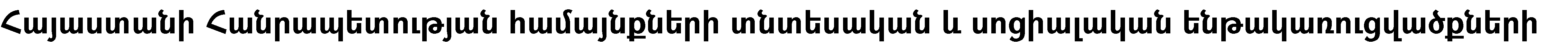 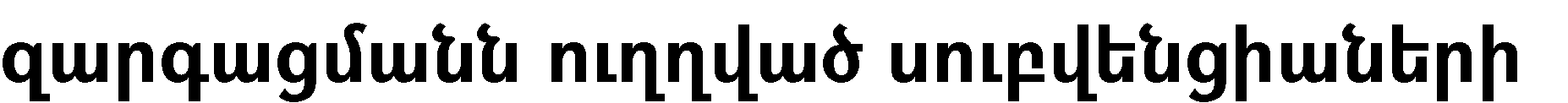 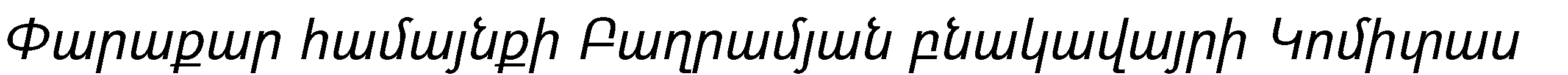 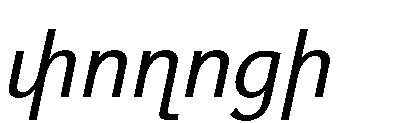 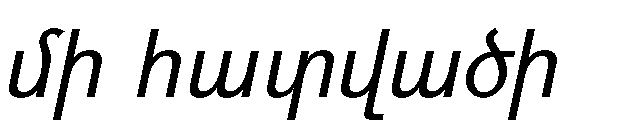 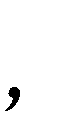 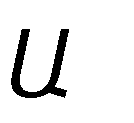 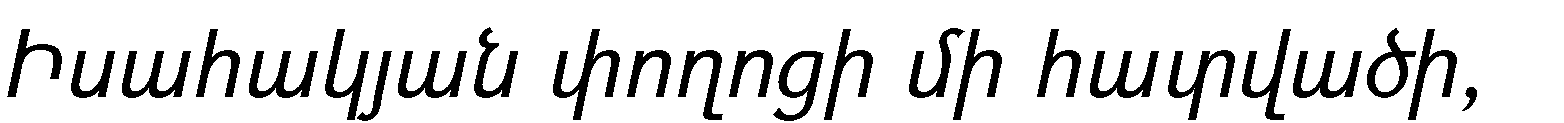 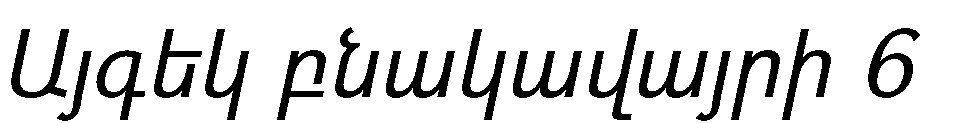 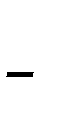 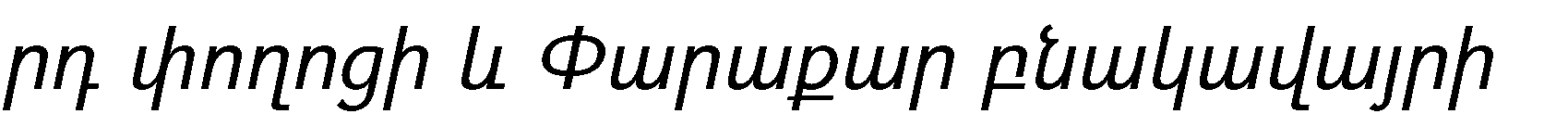 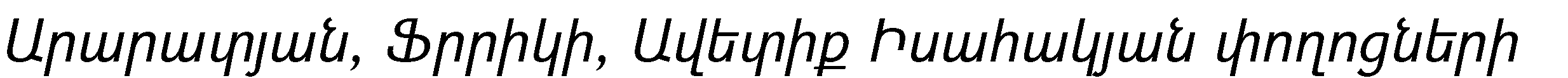 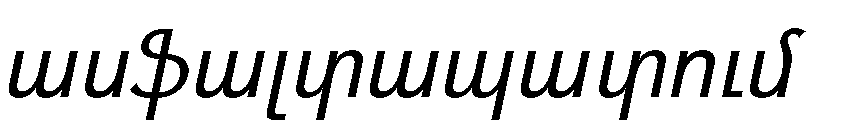 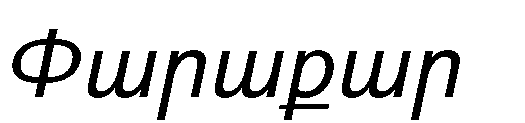 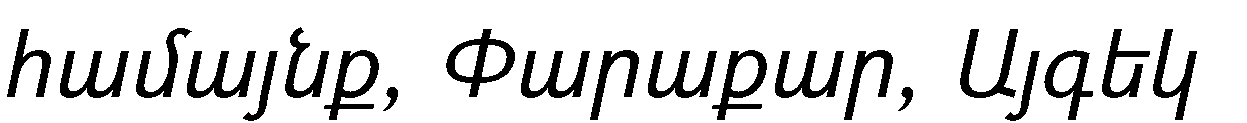 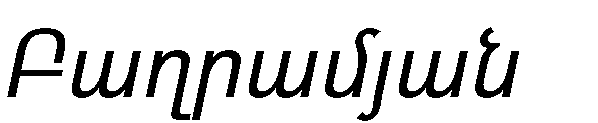 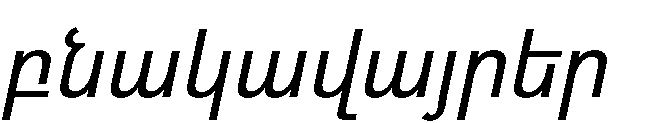 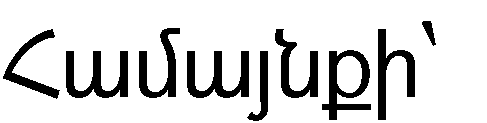 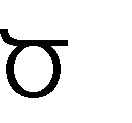 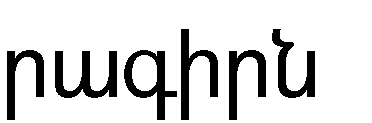 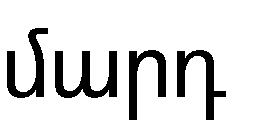 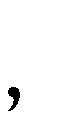 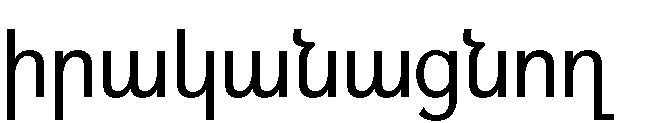 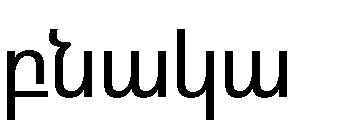 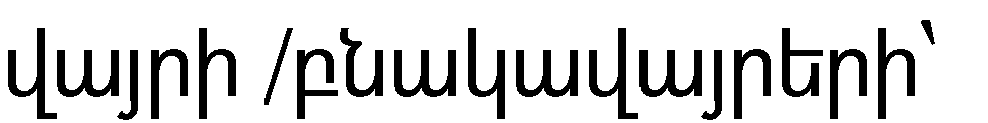 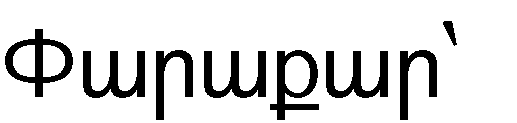 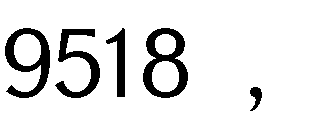 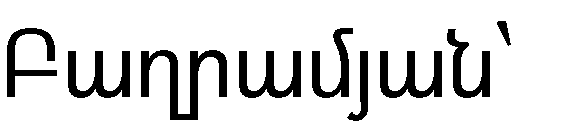 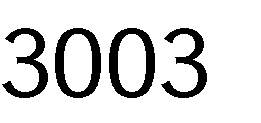 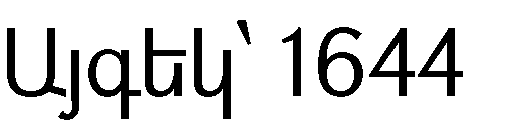 Հավելված N 1Հայաստանի Հանրապետության Արմավիրի մարզիՓարաքար համայնքի ավագանու 2022 թվականի ապրիլի 11-իN 40-Ա որոշման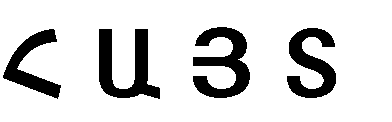 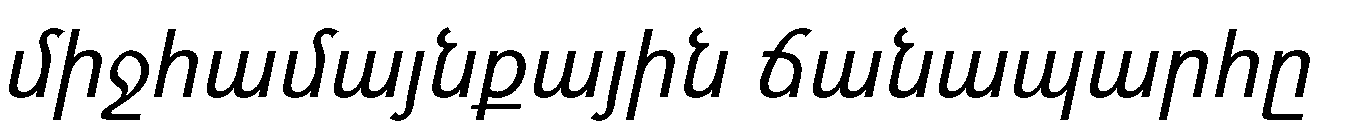 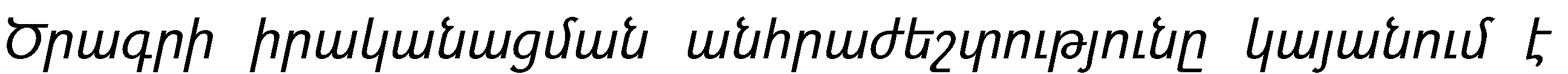 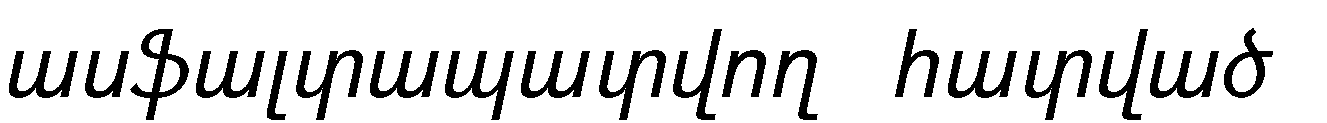 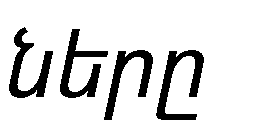 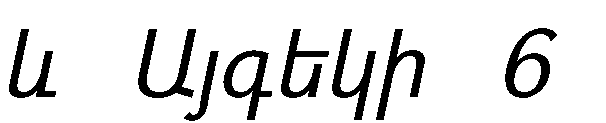 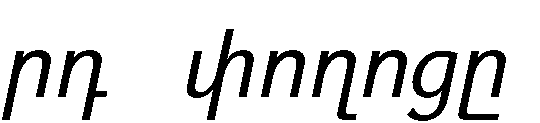 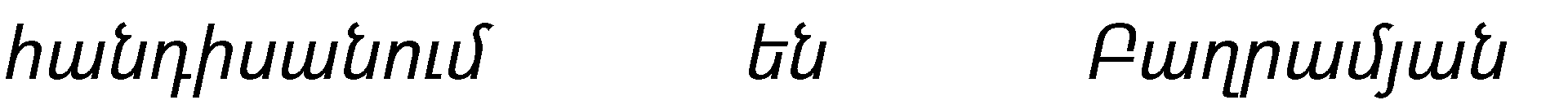 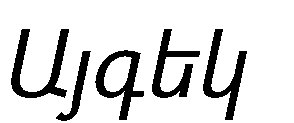 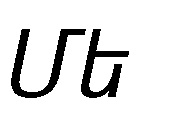 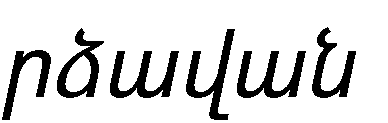 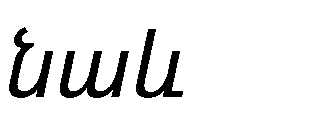 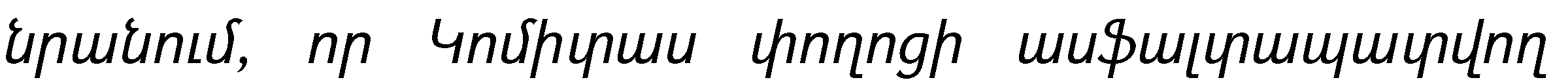 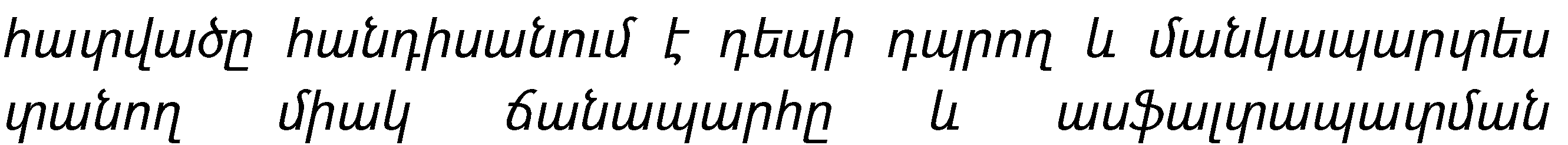 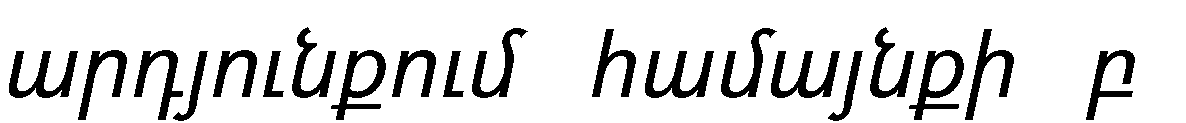 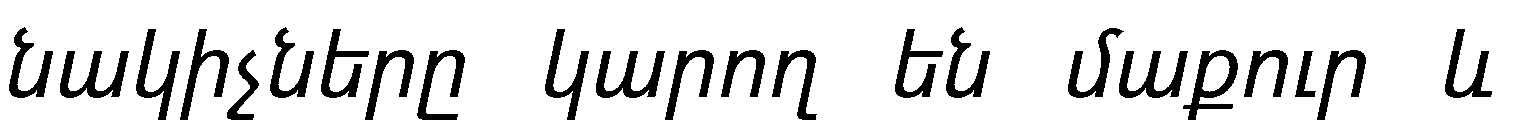 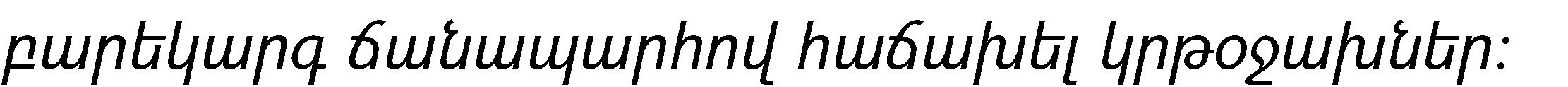 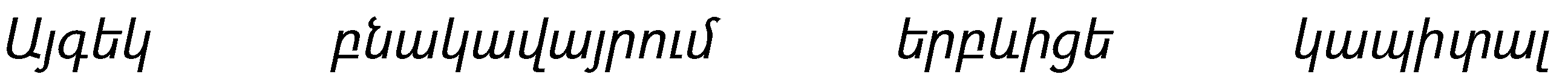 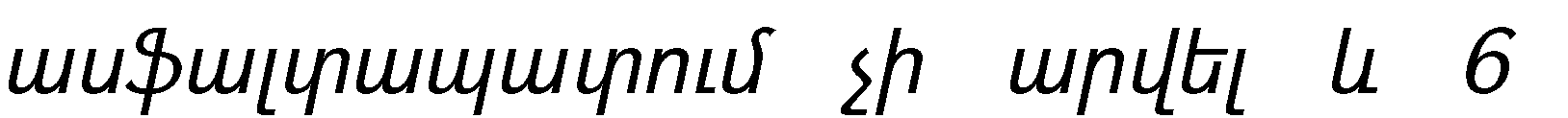 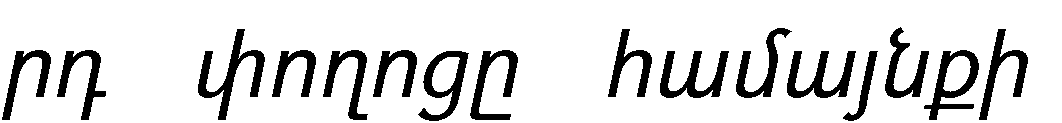 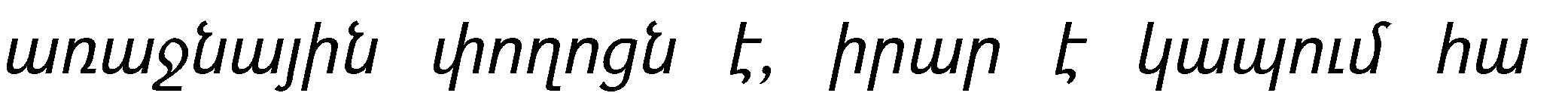 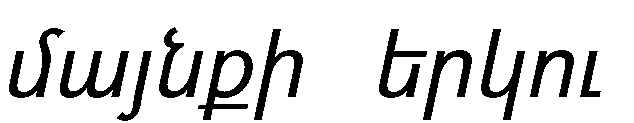 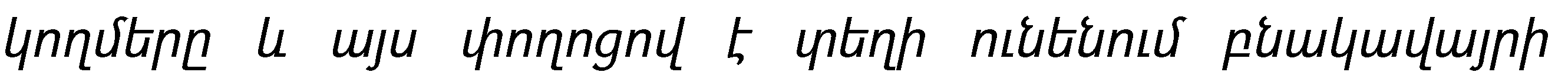 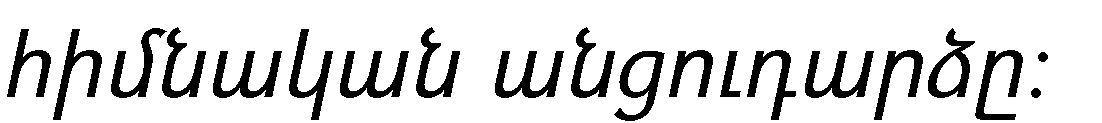 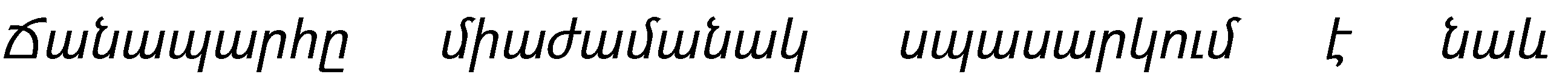 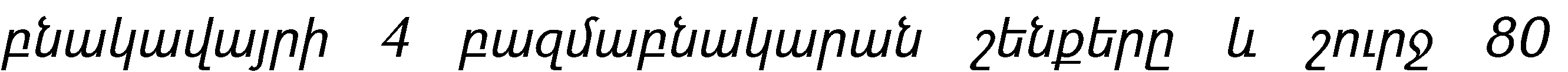 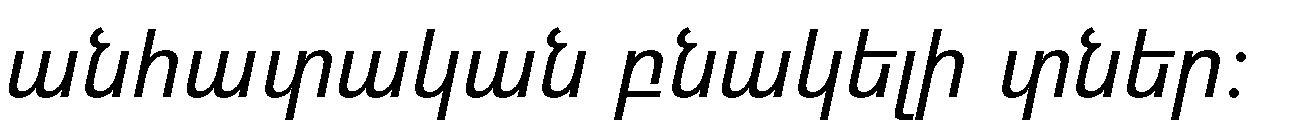 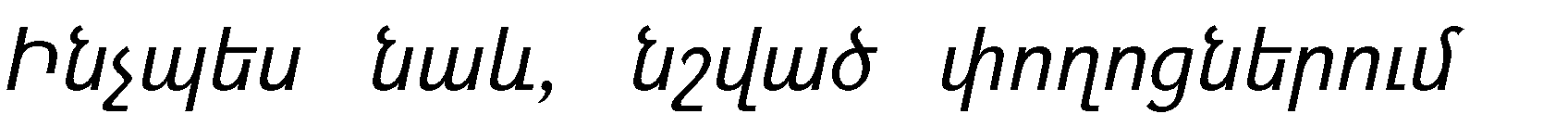 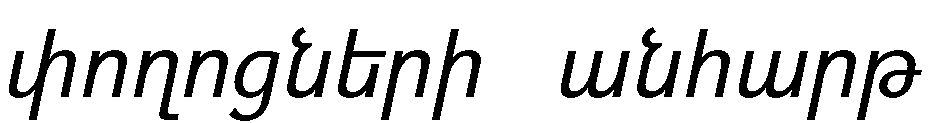 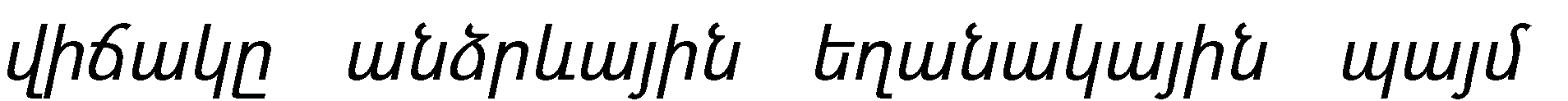 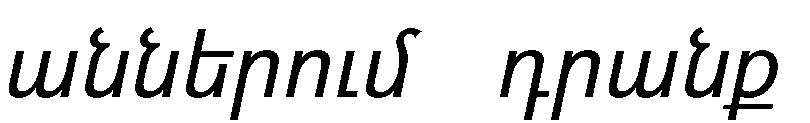 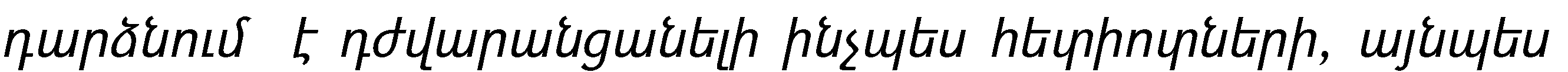 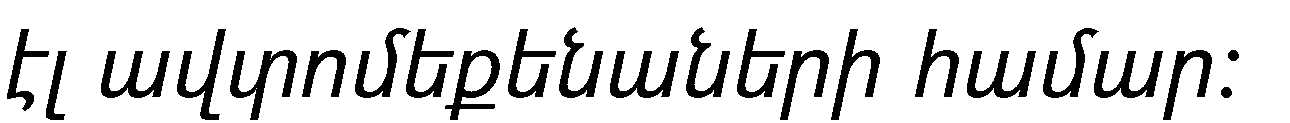 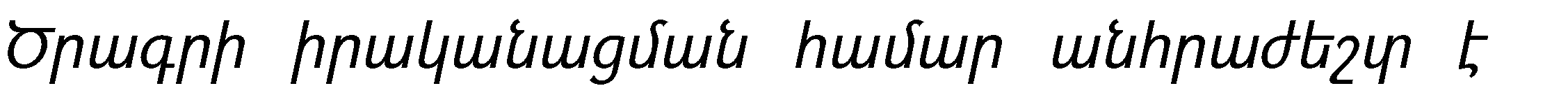 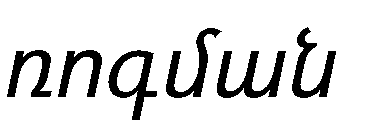 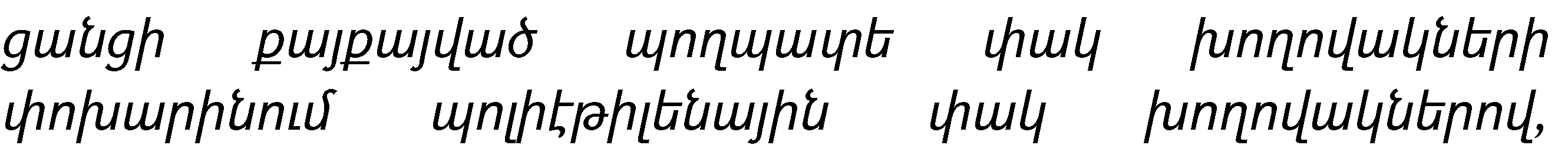 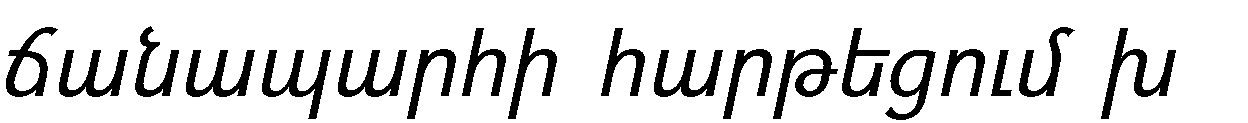 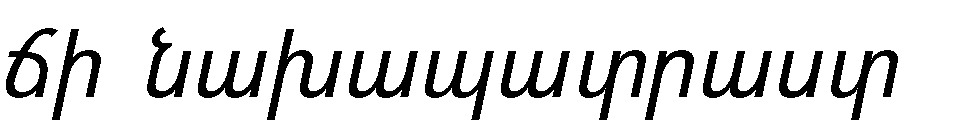 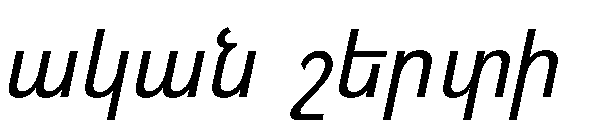 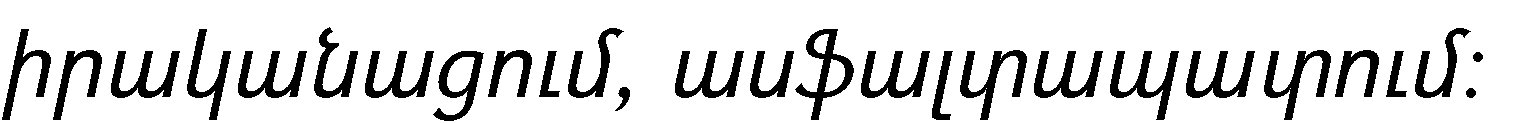 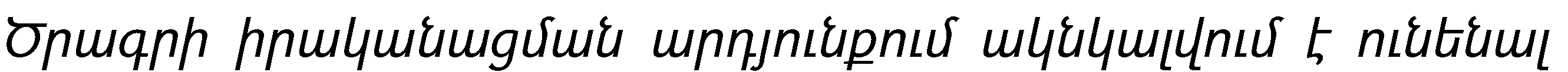 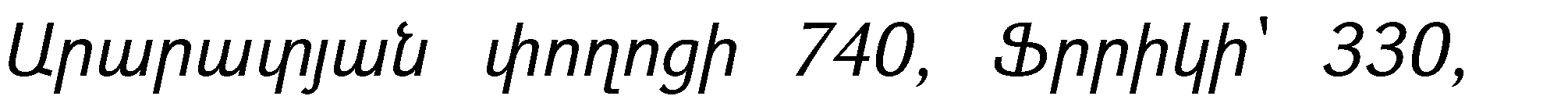 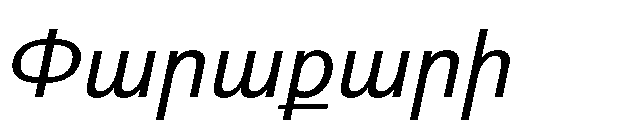 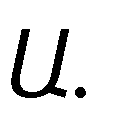 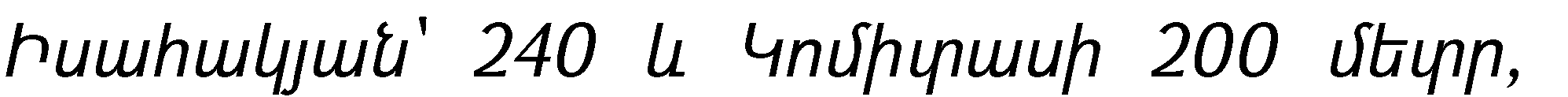 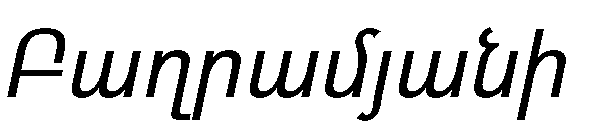 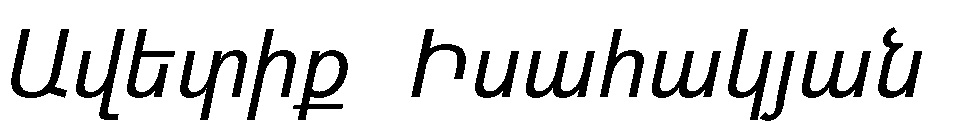 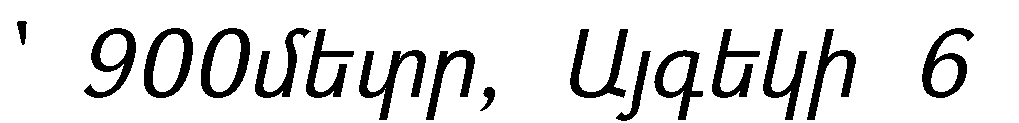 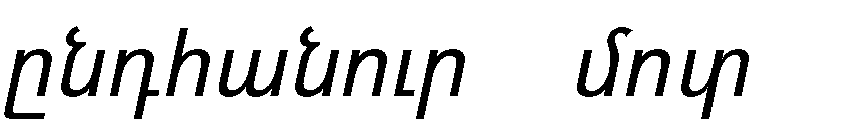 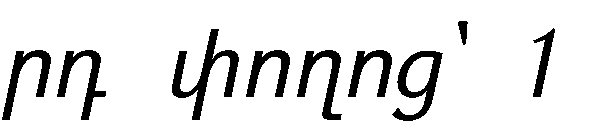 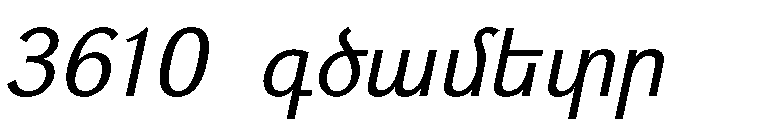 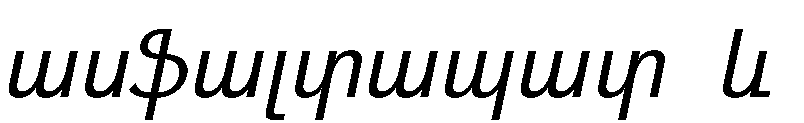 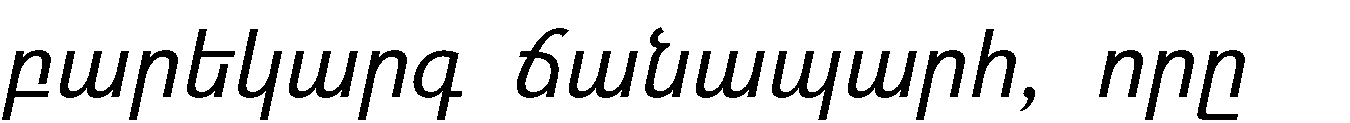 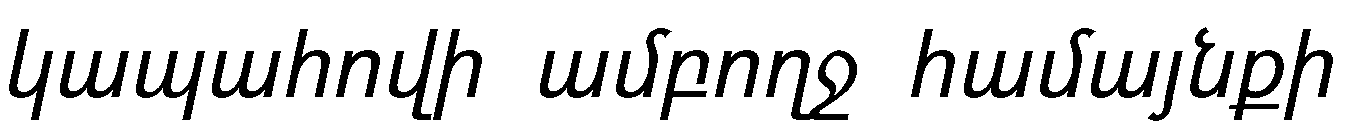 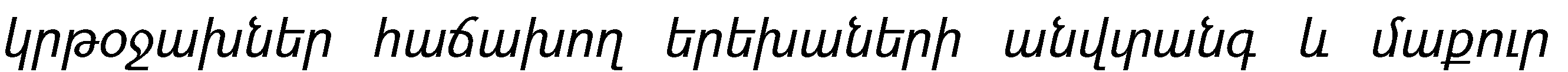 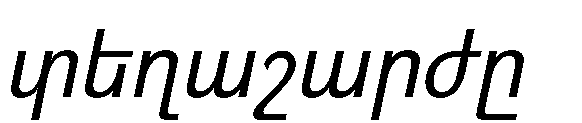 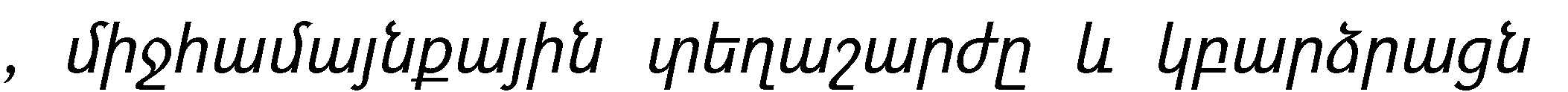 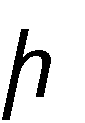 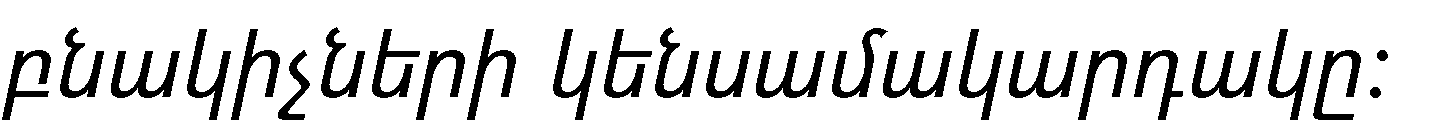 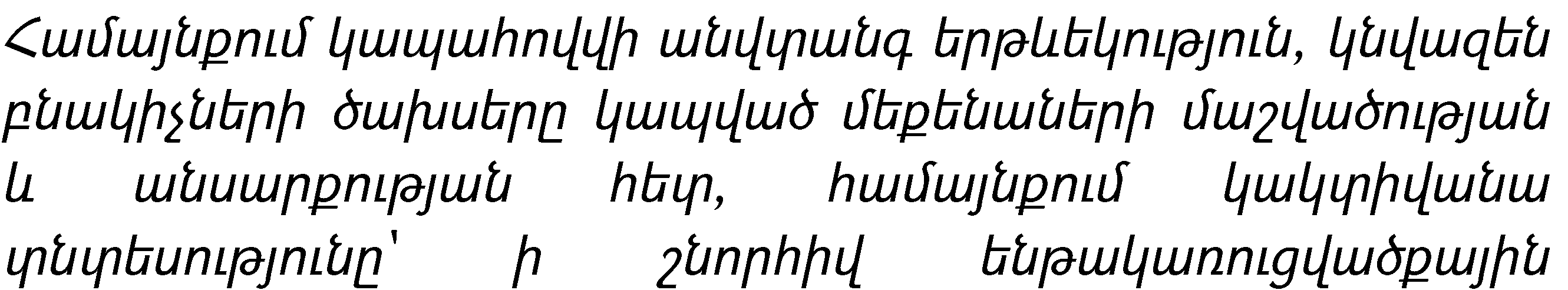 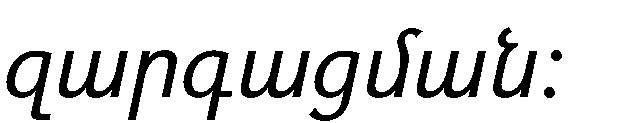 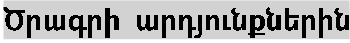 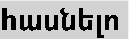 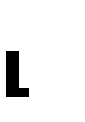 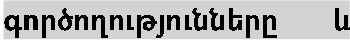 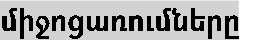 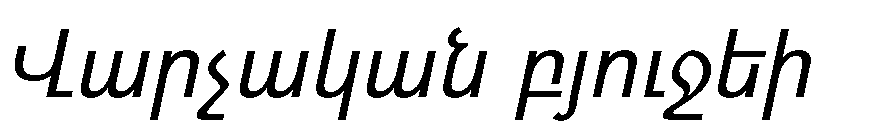 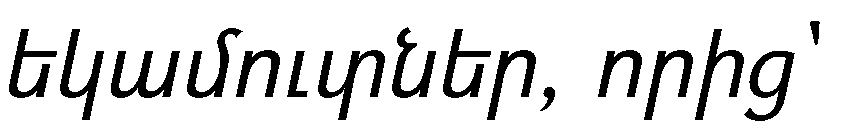 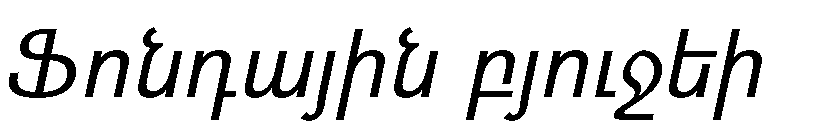 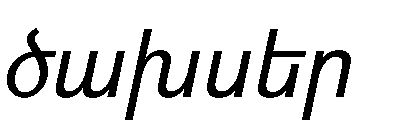 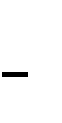 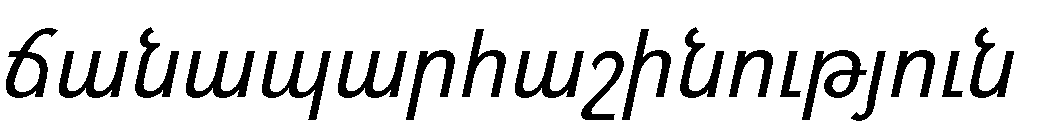 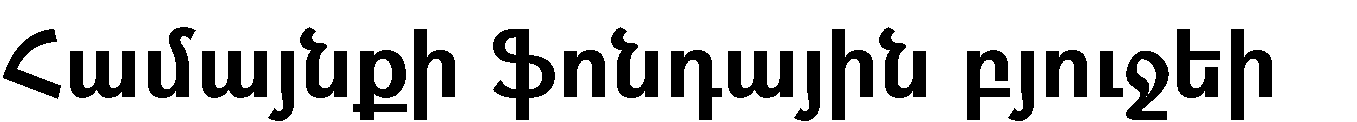 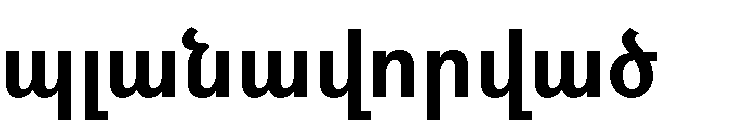 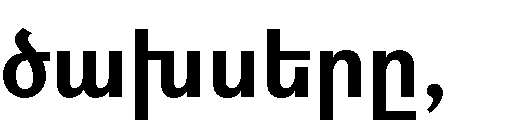 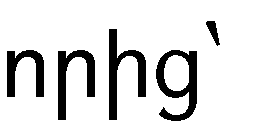 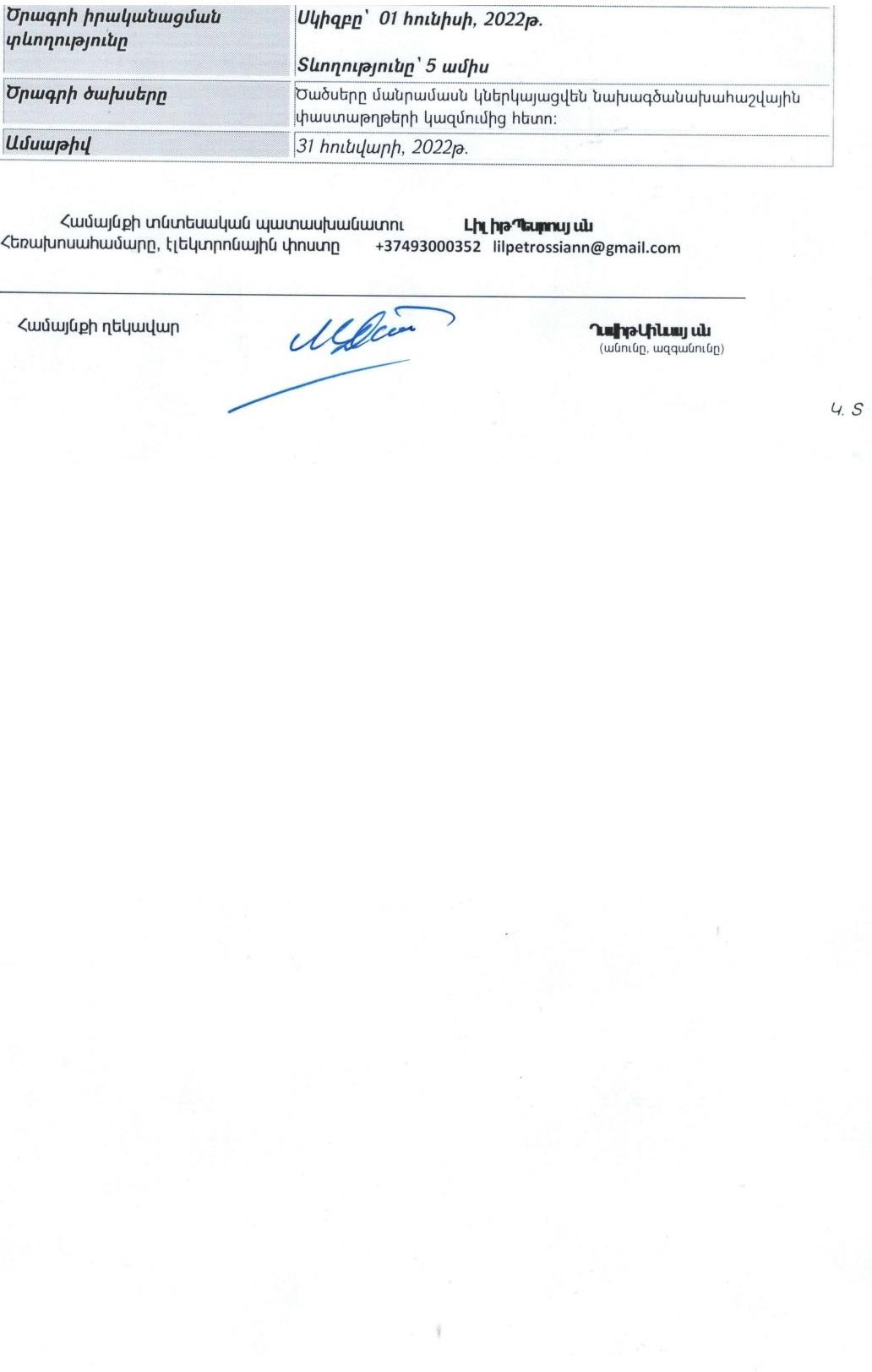 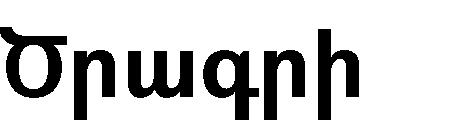 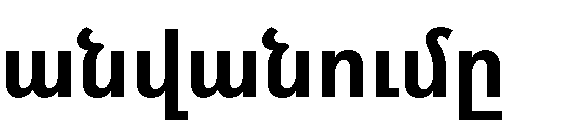 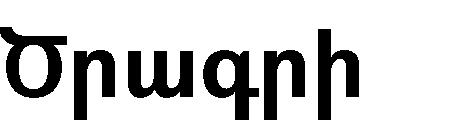 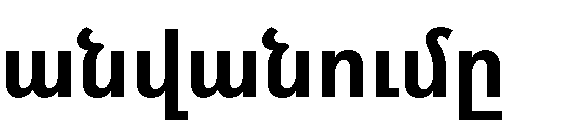 ․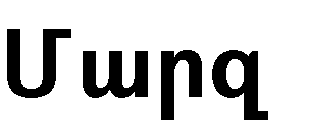 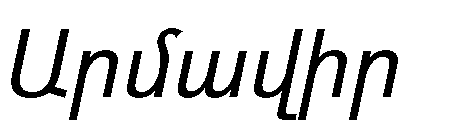 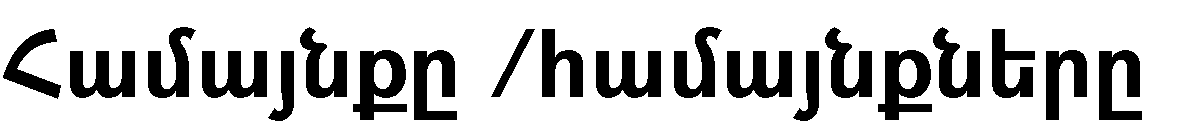 ,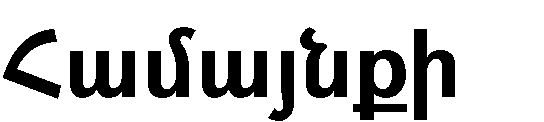 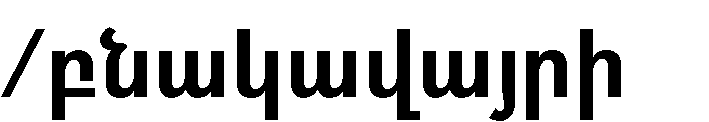 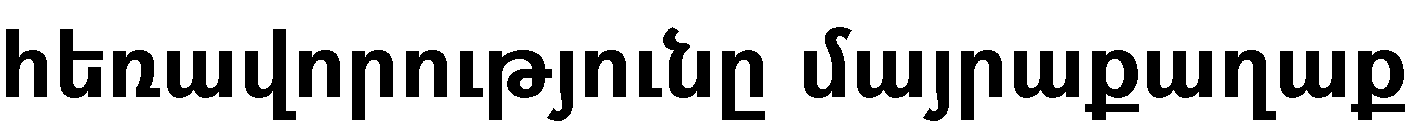 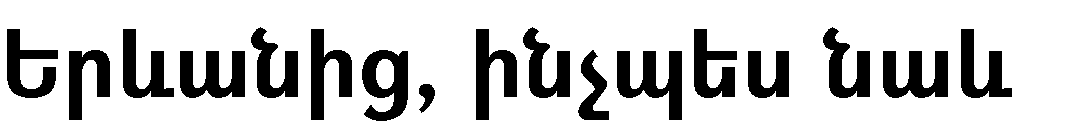 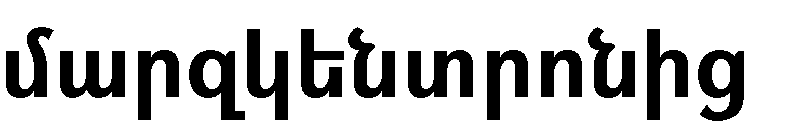 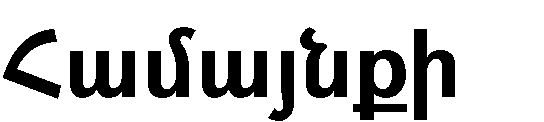 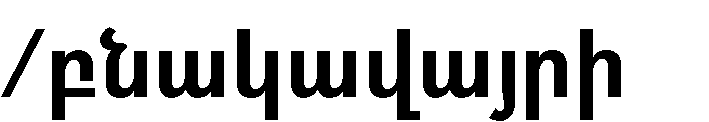 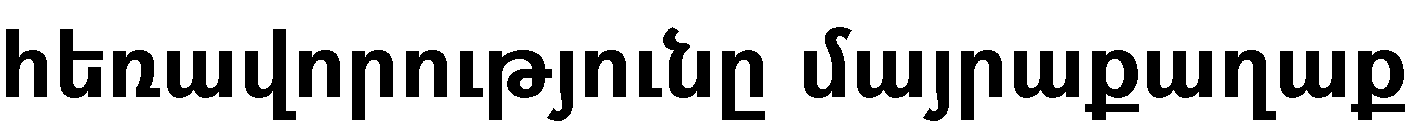 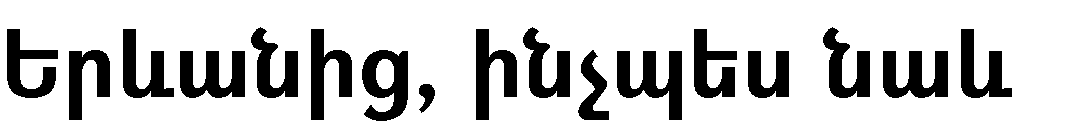 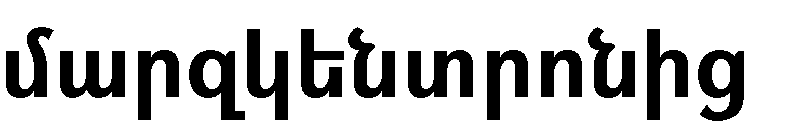 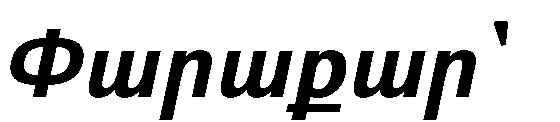 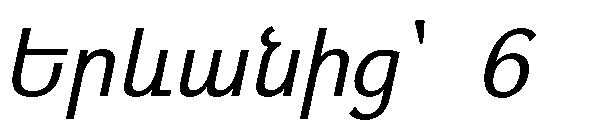 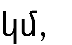 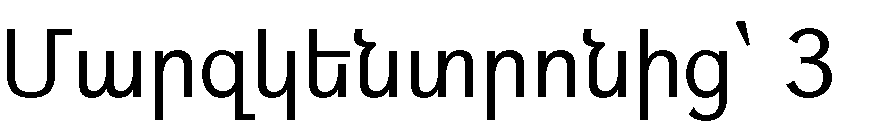 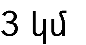 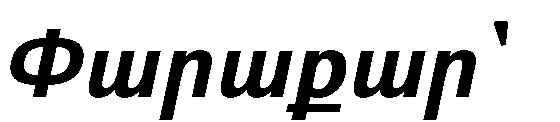 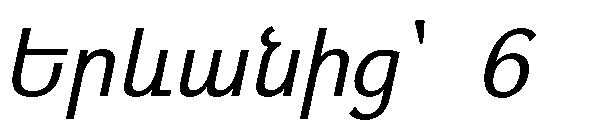 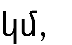 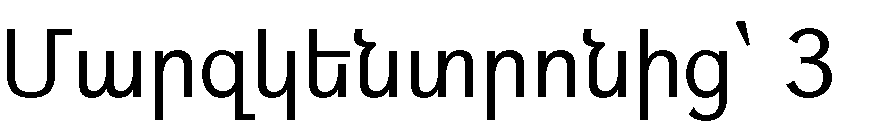 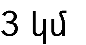 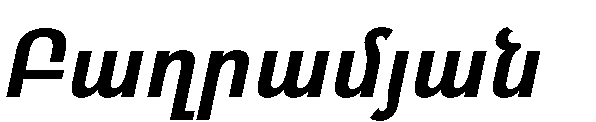 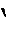 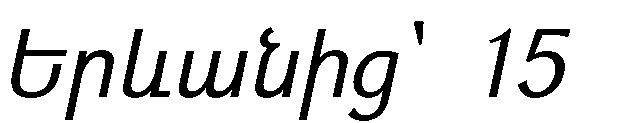 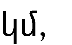 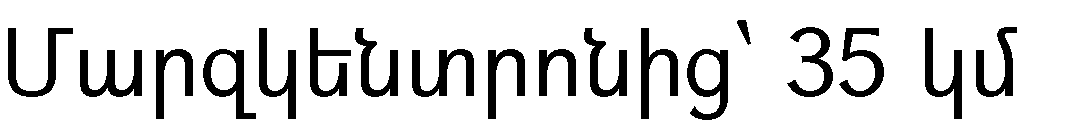 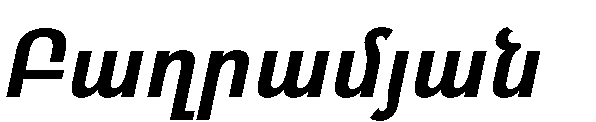 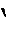 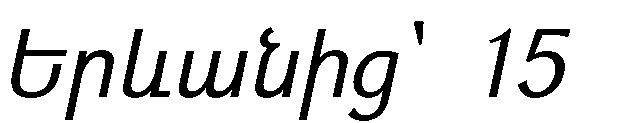 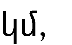 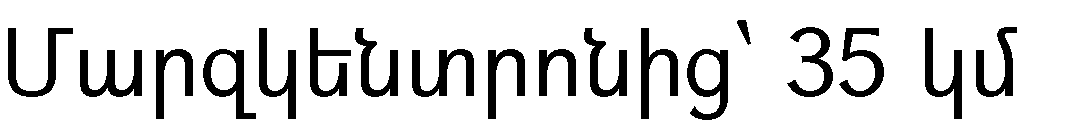 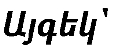 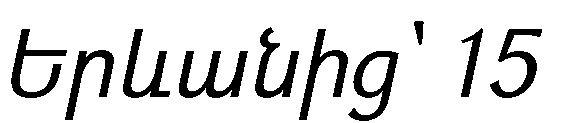 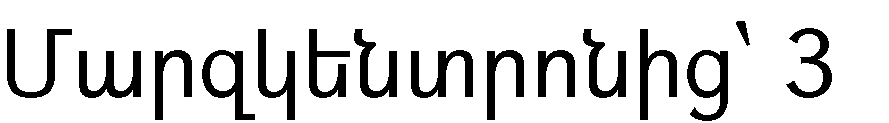 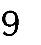 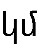 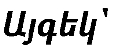 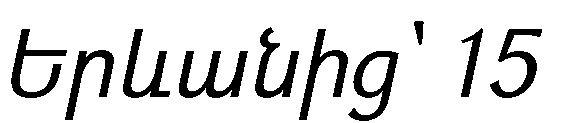 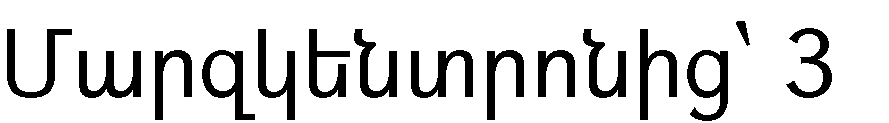 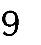 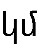 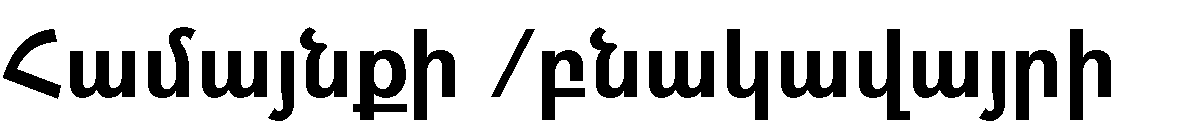 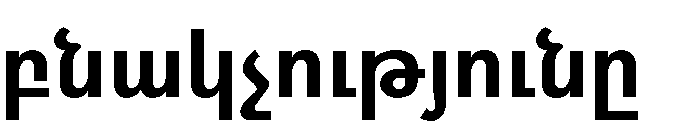 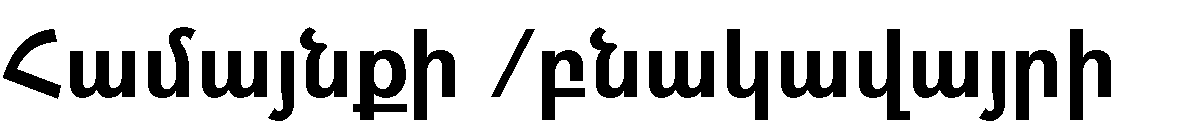 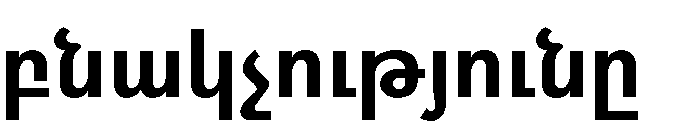 28 685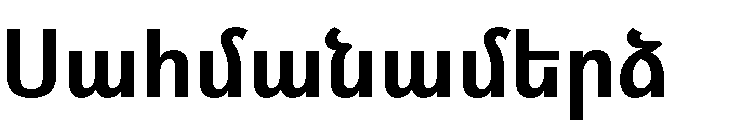 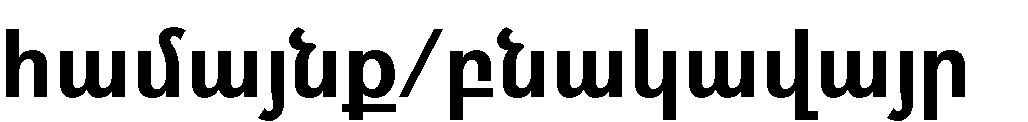 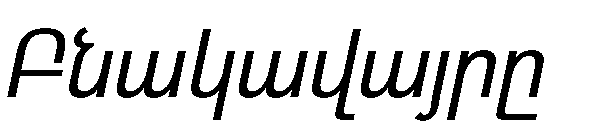 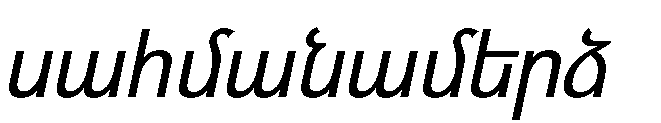 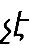 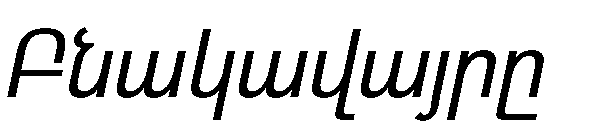 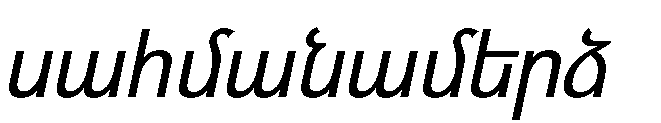 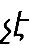 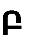 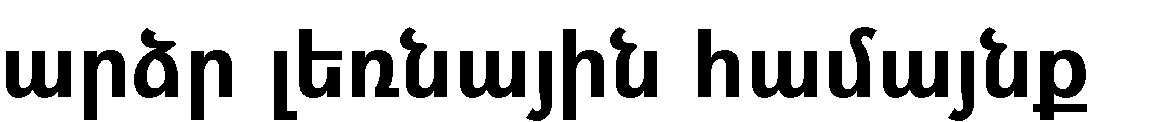 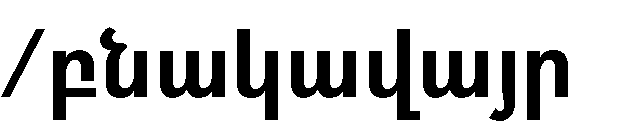 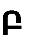 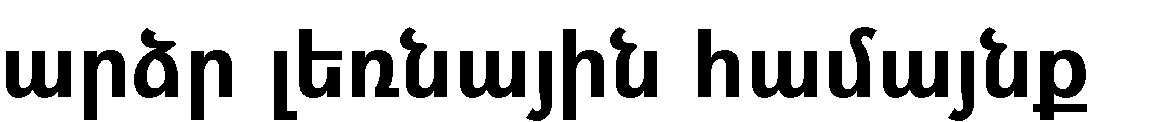 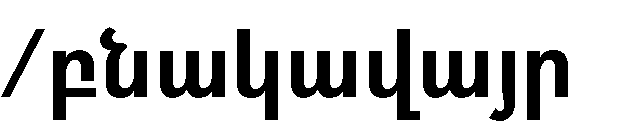 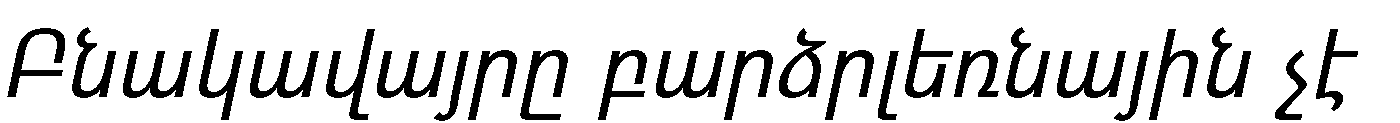 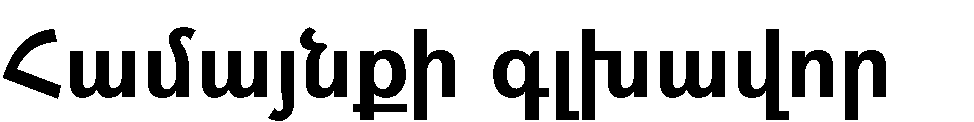 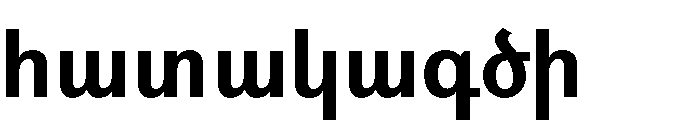 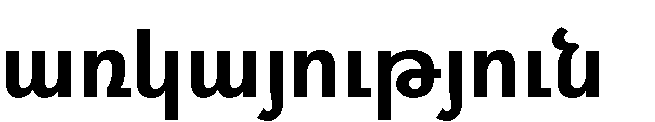 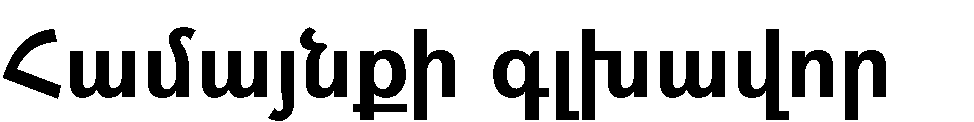 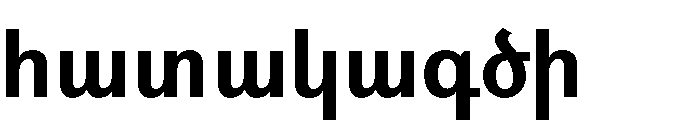 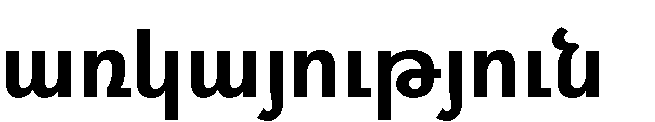 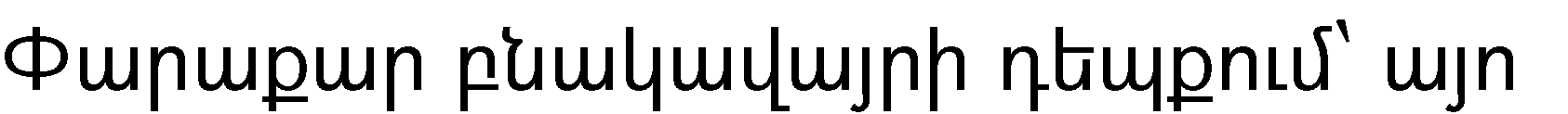 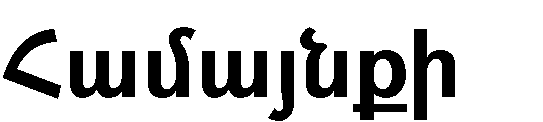 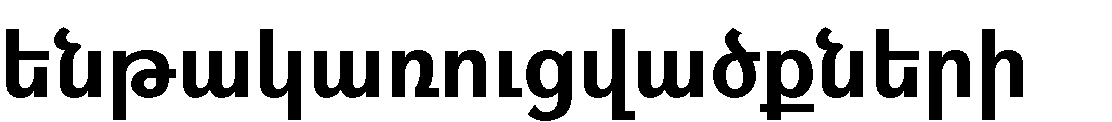 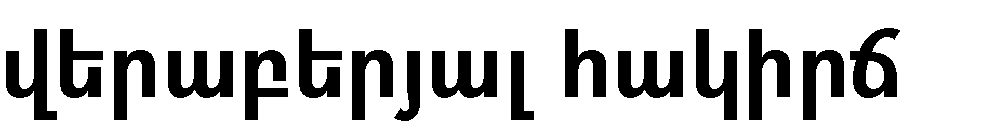 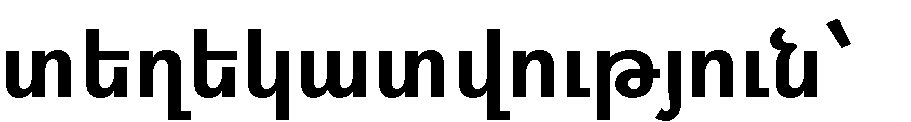 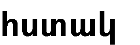 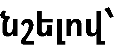 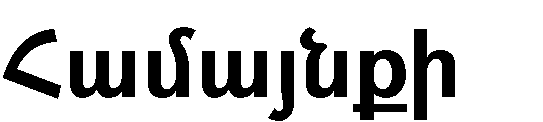 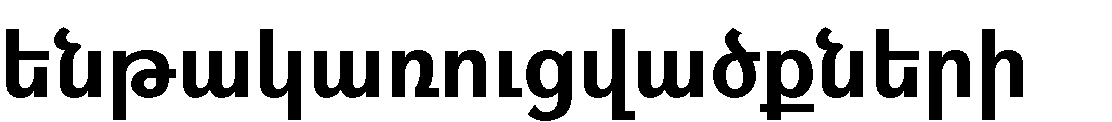 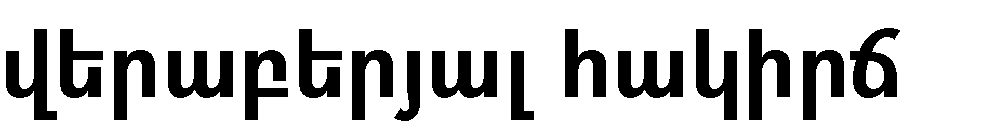 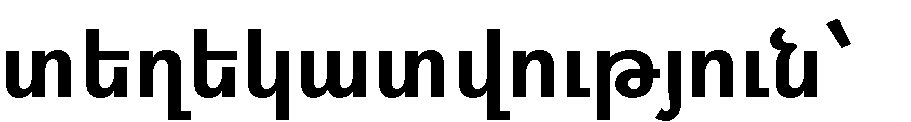 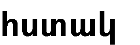 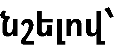 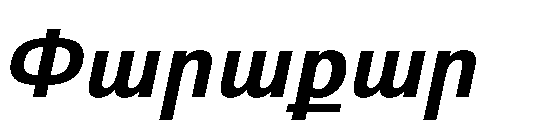 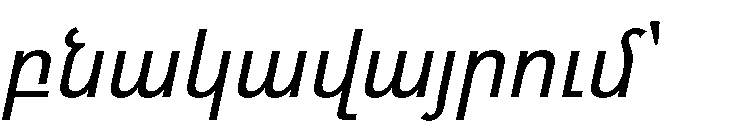 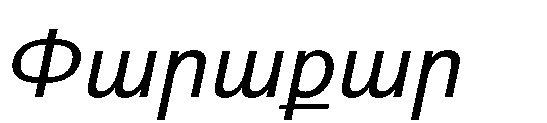 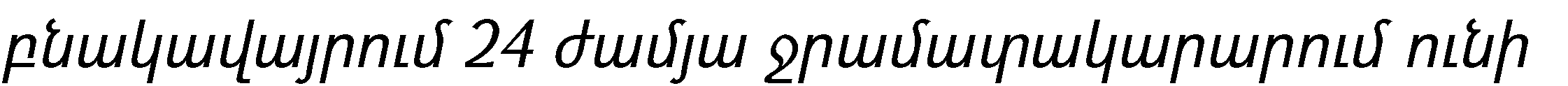 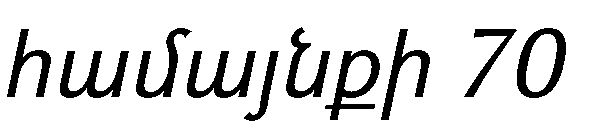 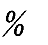 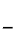 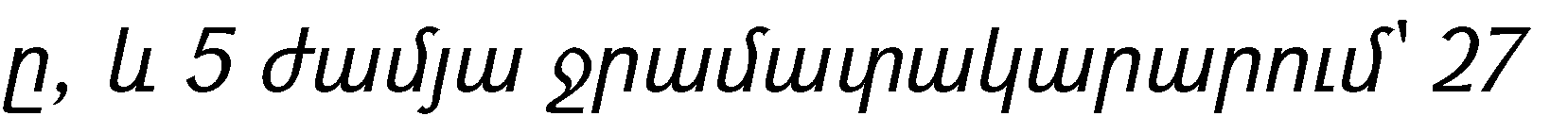 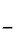 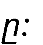 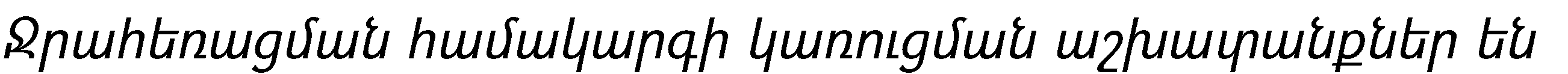 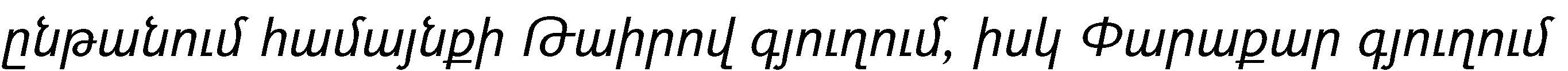 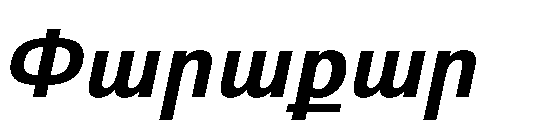 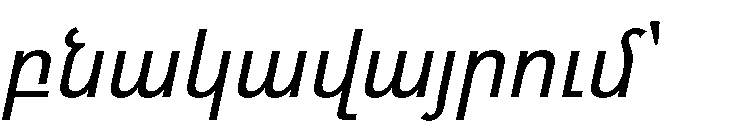 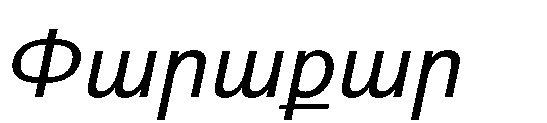 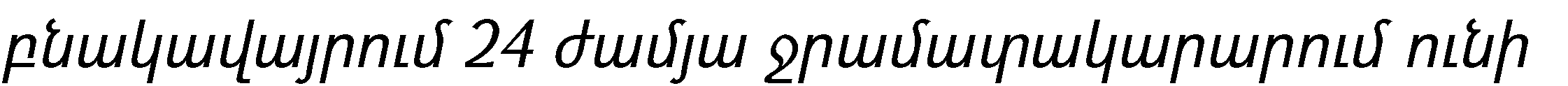 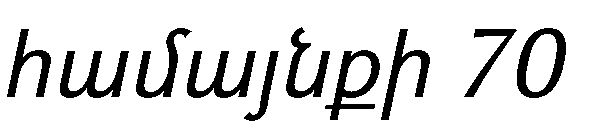 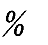 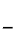 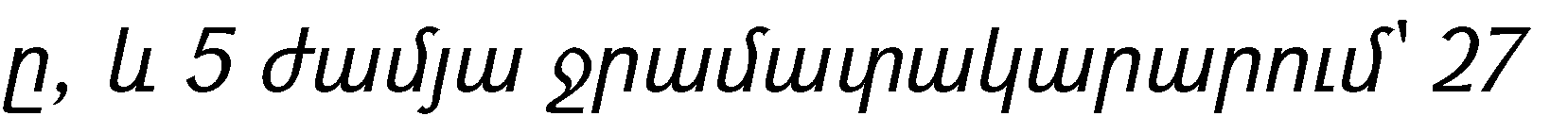 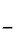 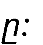 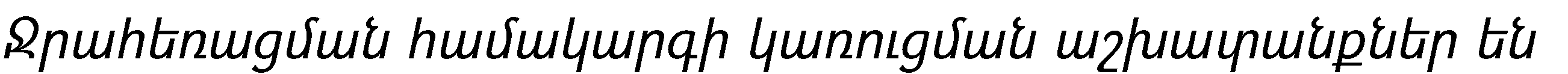 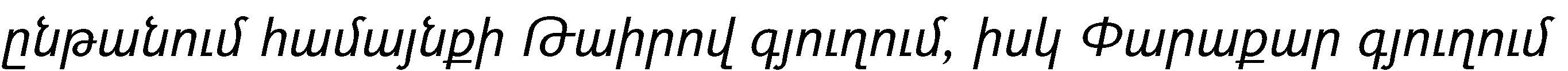 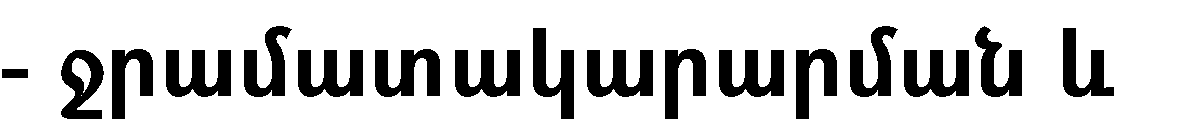 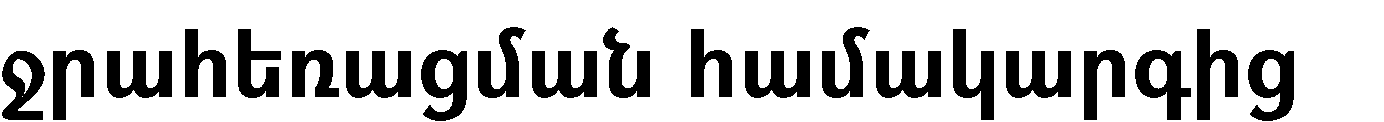 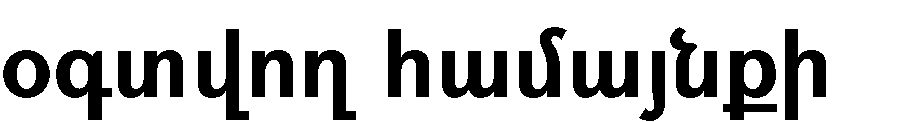 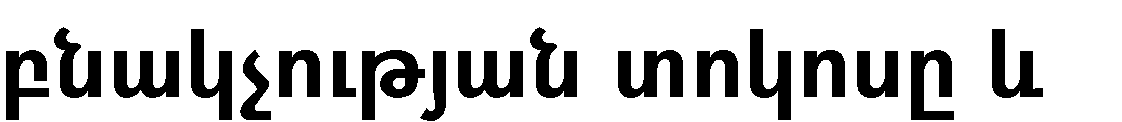 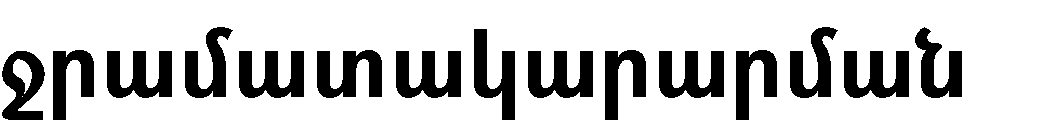 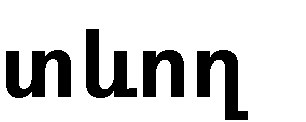 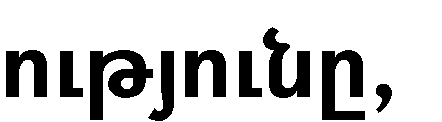 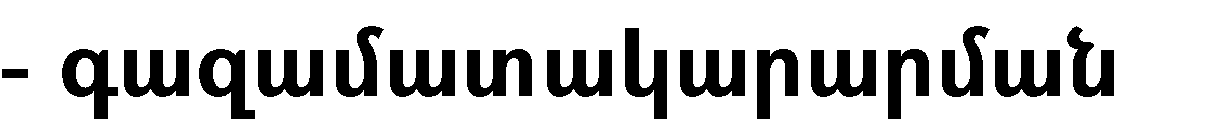 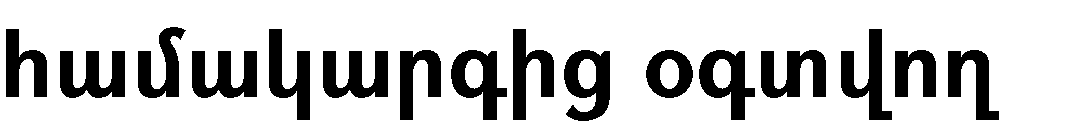 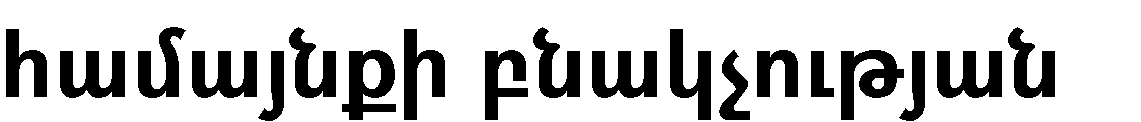 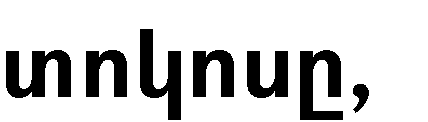 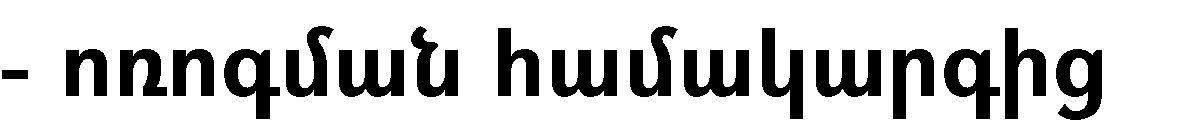 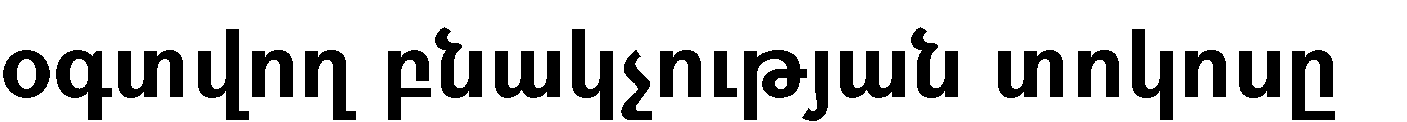 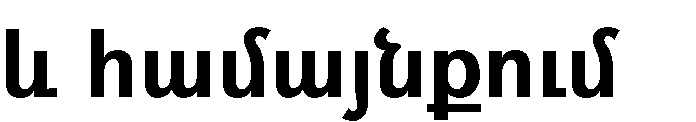 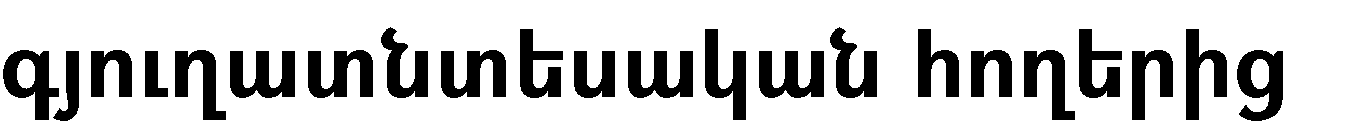 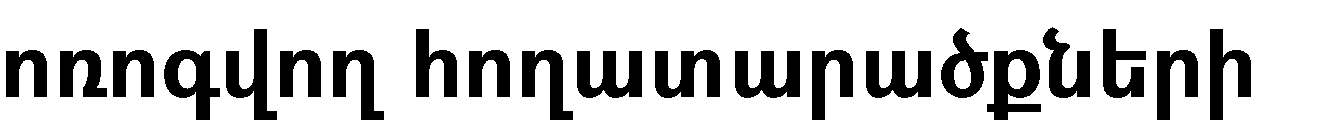 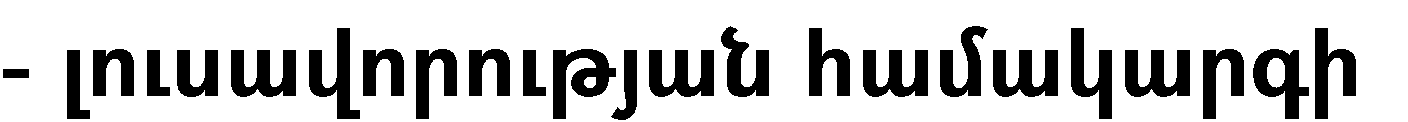 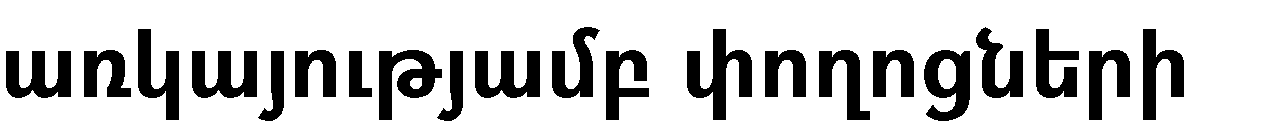 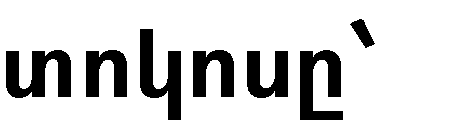 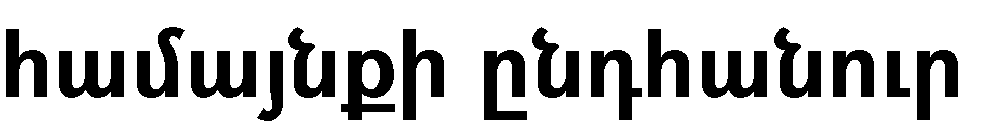 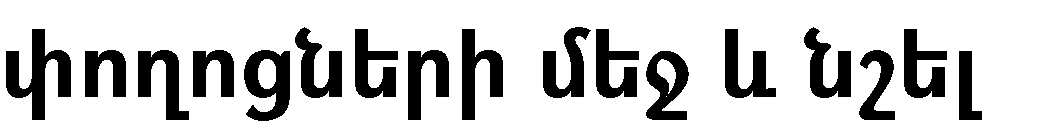 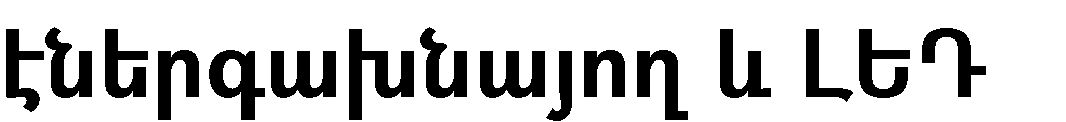 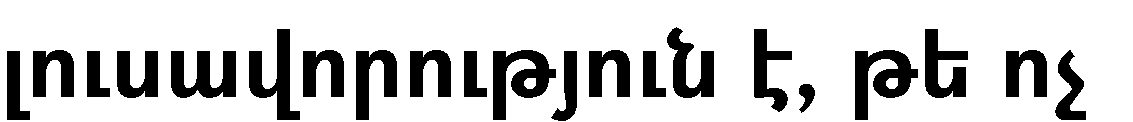 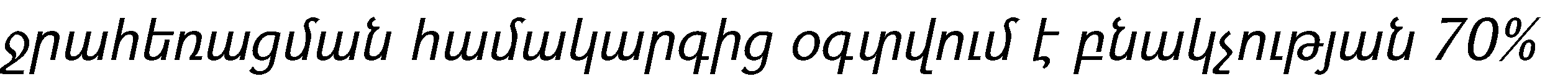 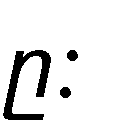 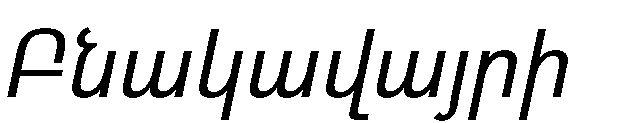 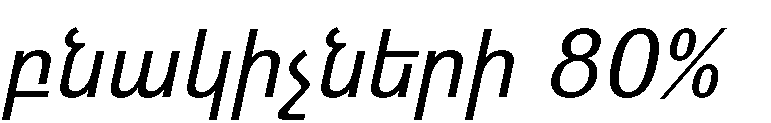 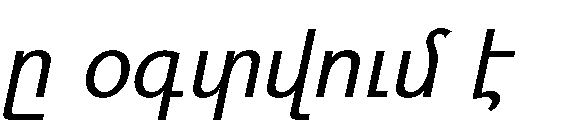 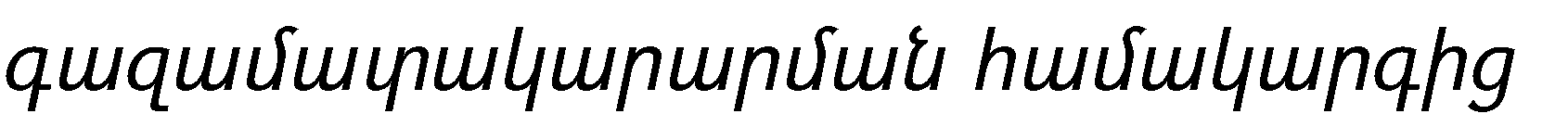 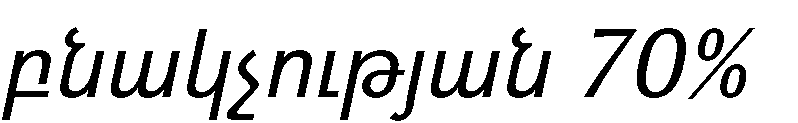 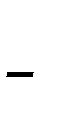 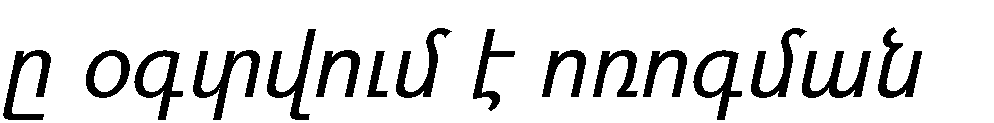 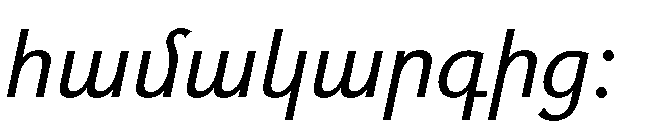 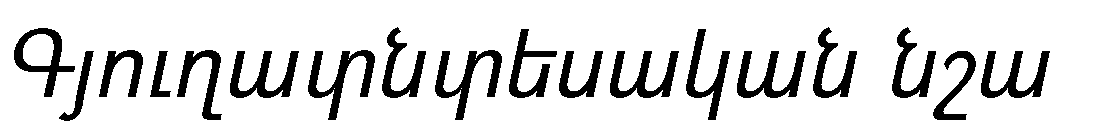 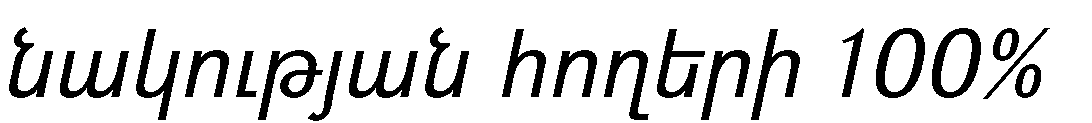 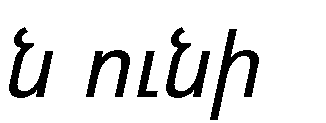 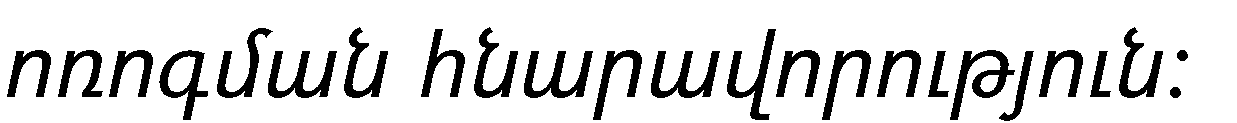 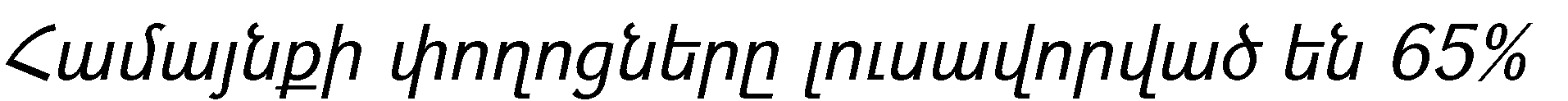 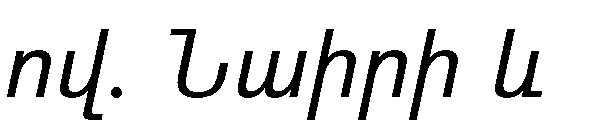 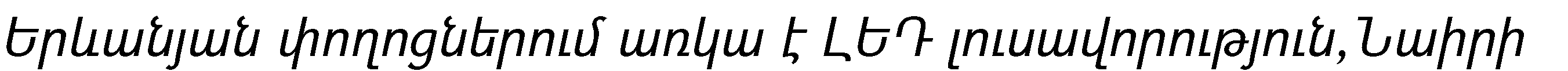 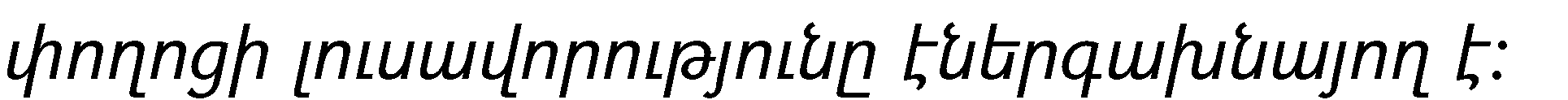 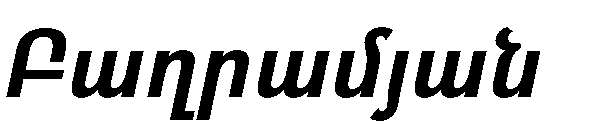 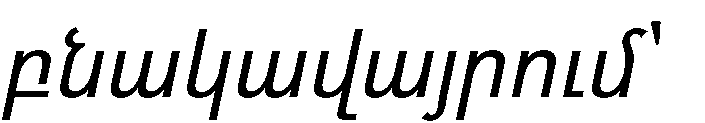 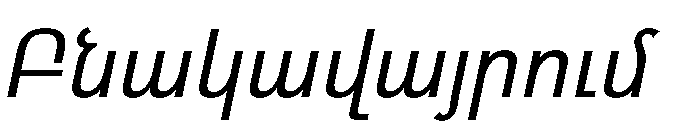 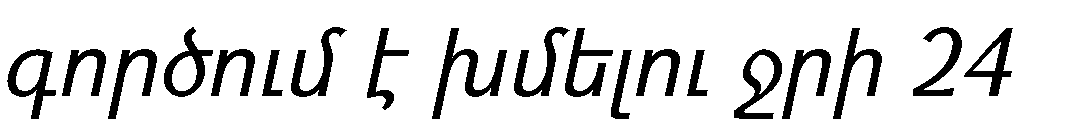 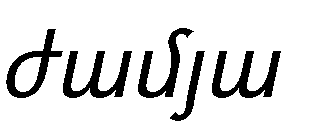 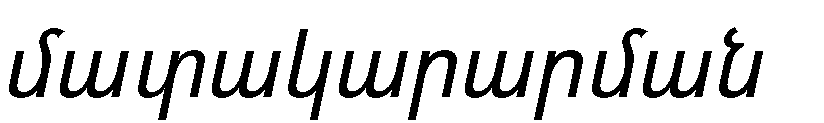 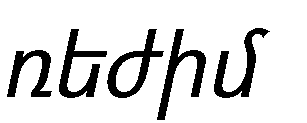 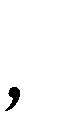 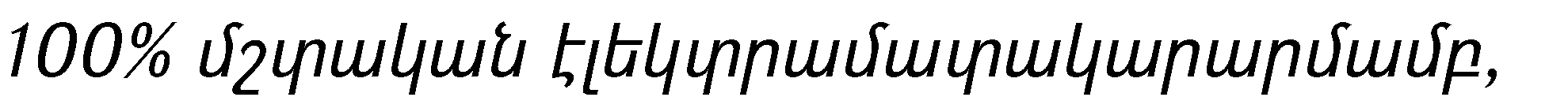 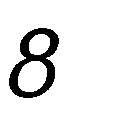 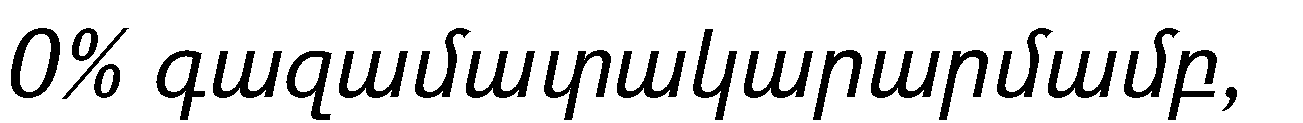 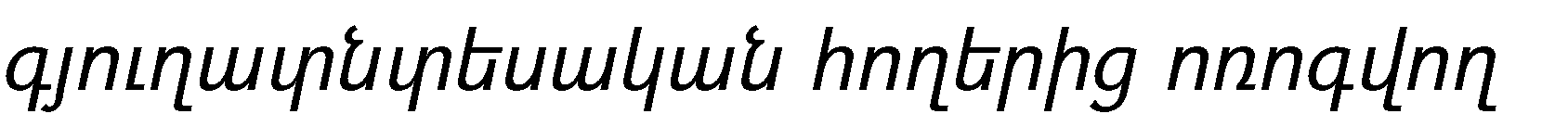 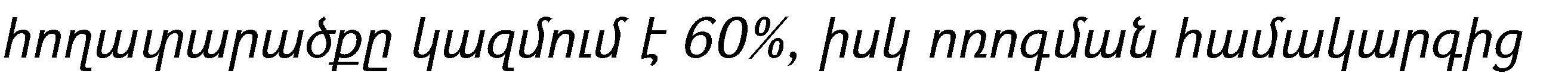 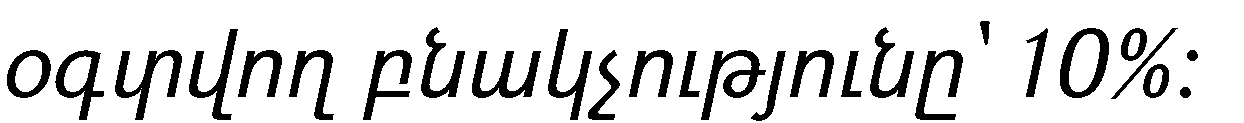 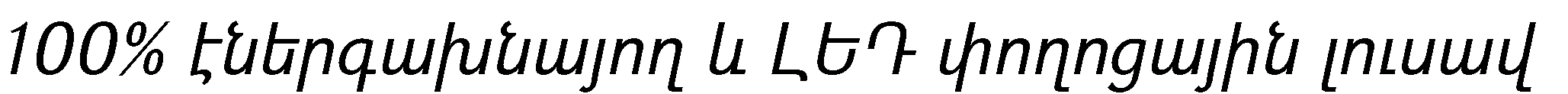 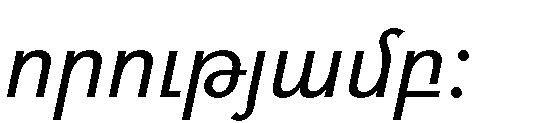 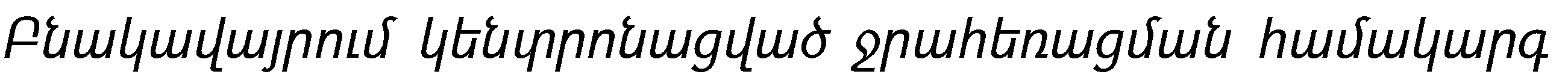 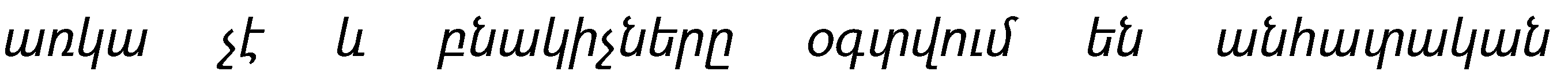 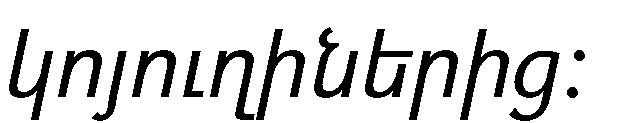 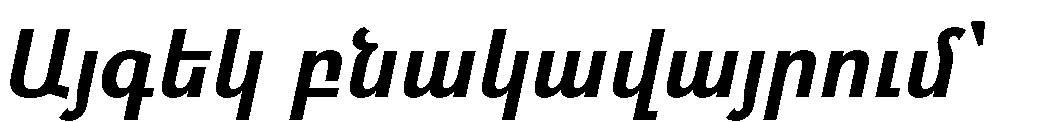 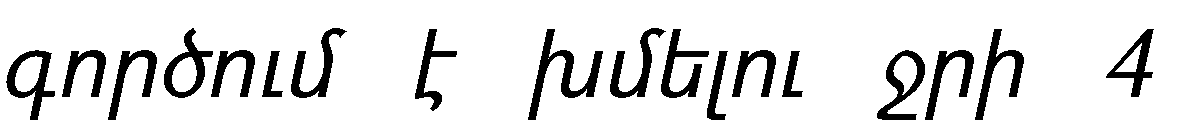 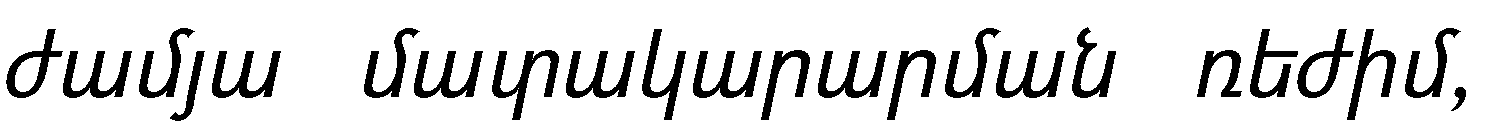 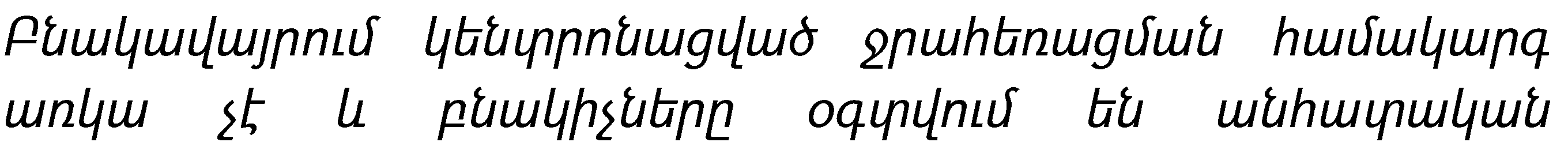 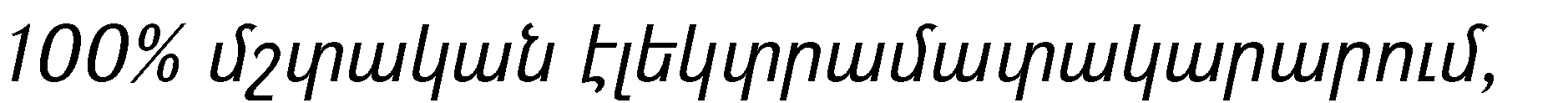 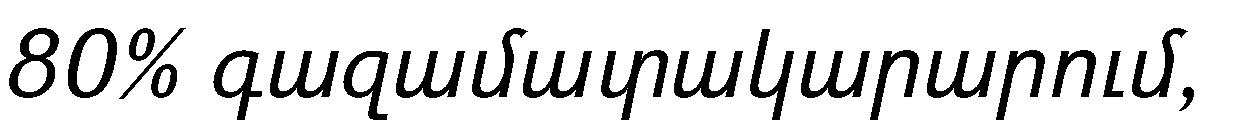 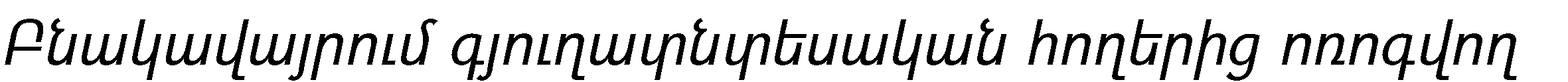 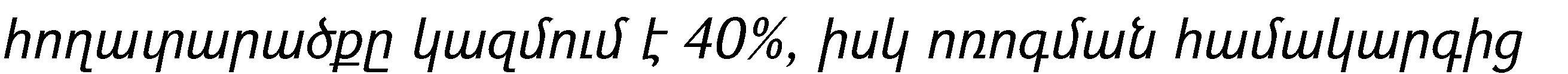 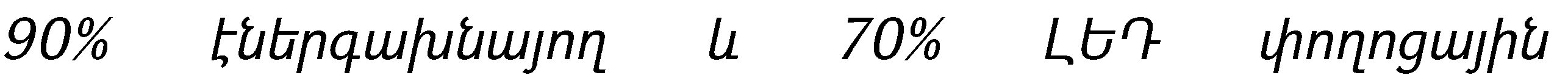 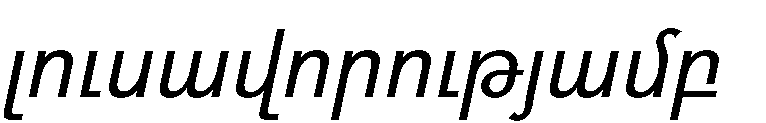 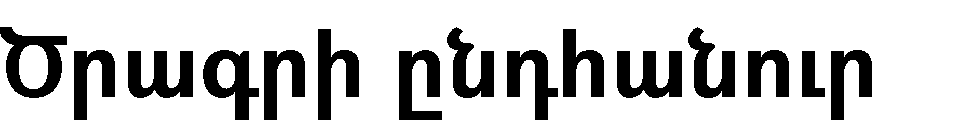 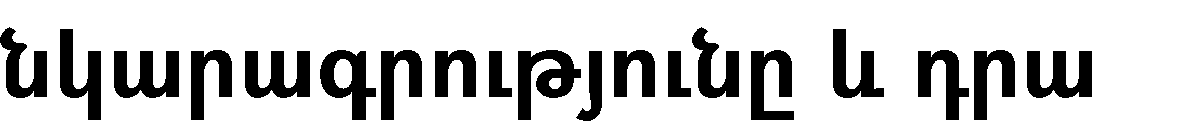 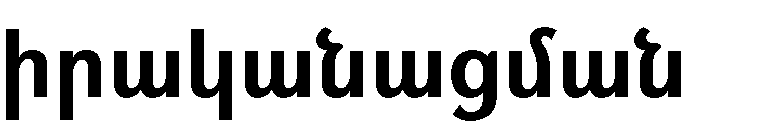 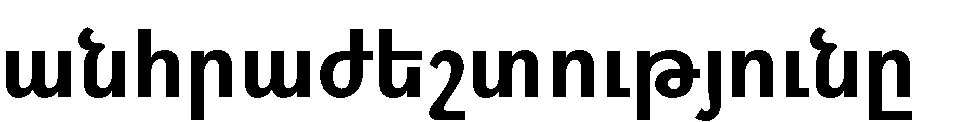 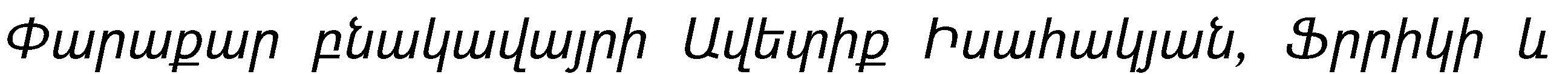 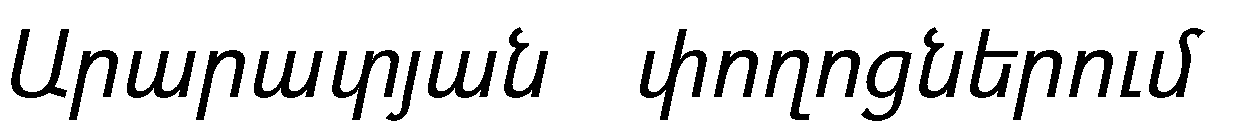 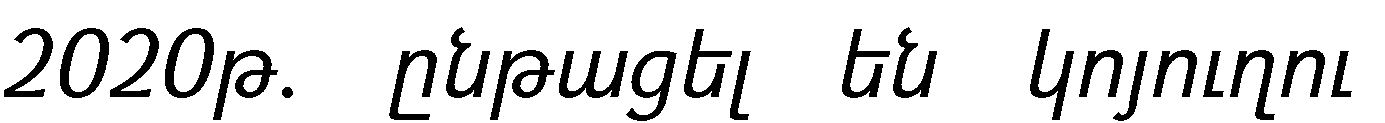 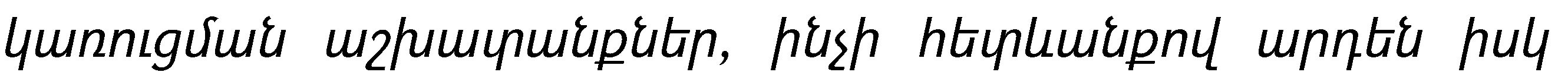 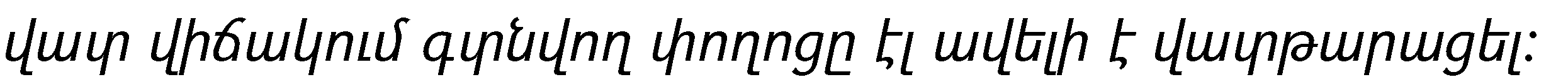 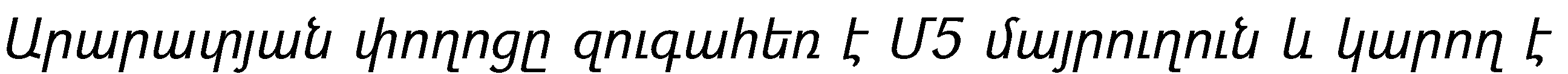 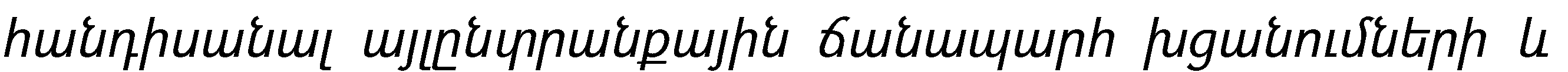 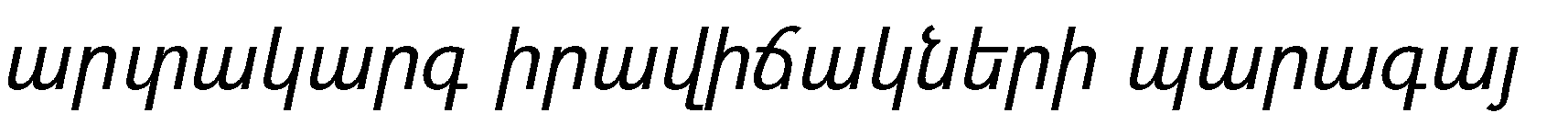 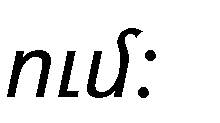 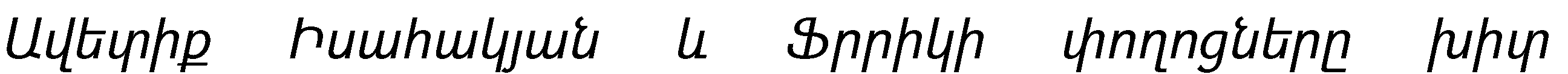 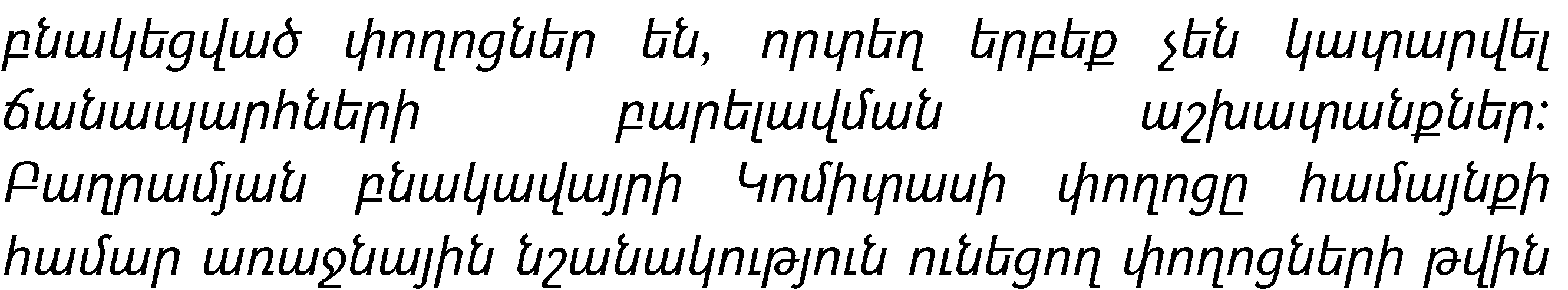 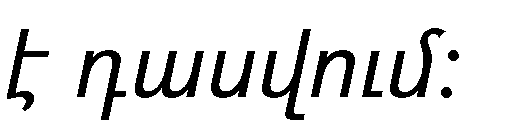 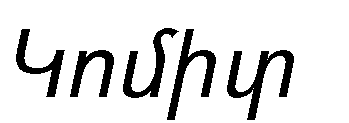 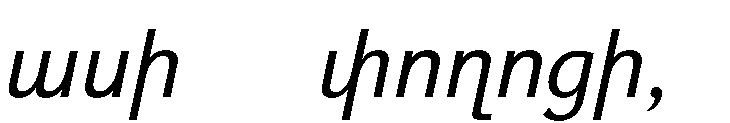 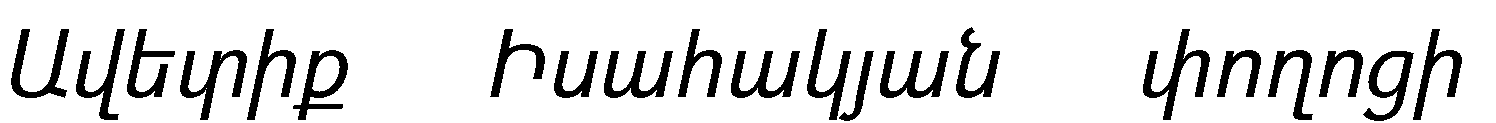 , որ𝖫 կազմո𝗅մ է շո𝗅րջ 2․3 կմ։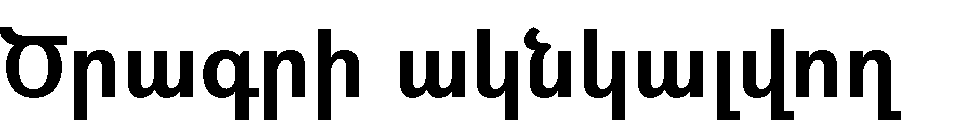 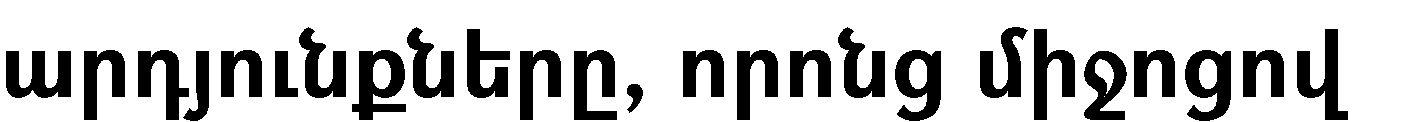 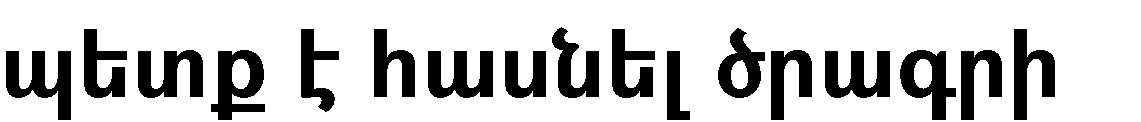 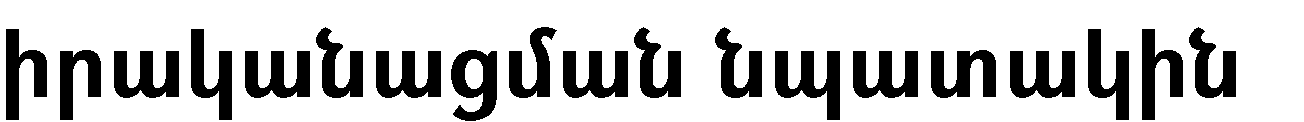 200մետր,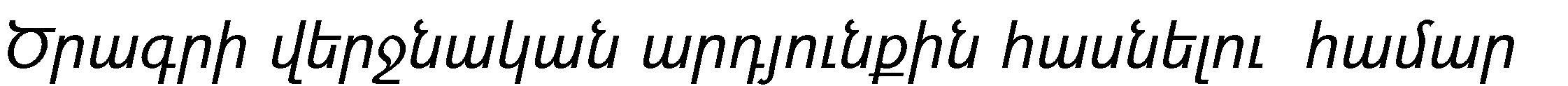 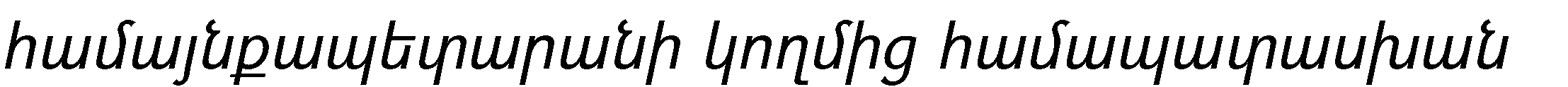 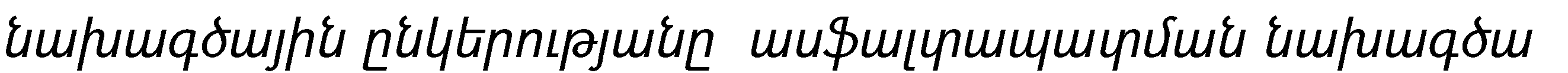 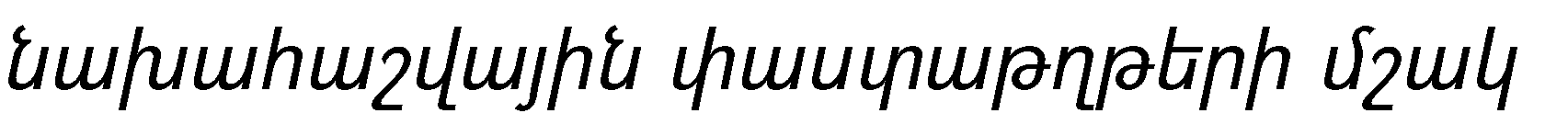 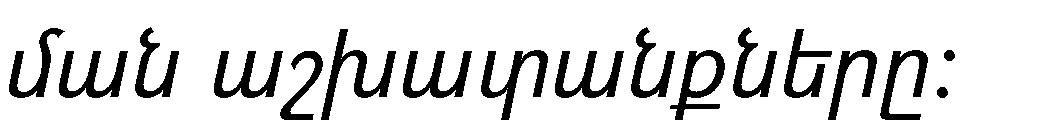 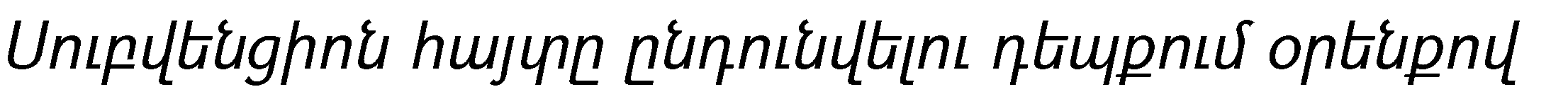 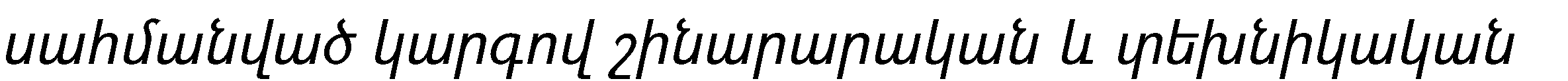 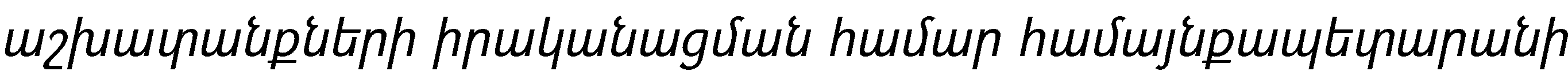 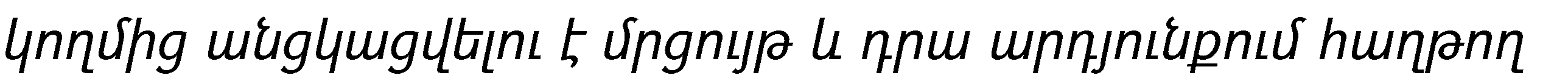 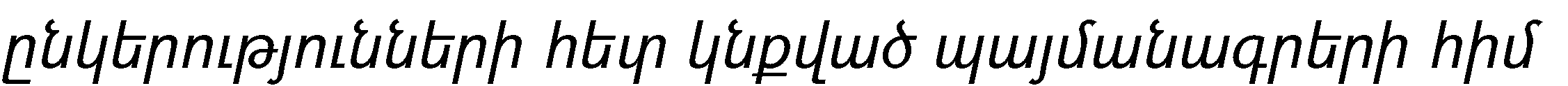 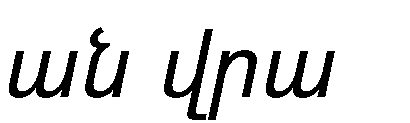 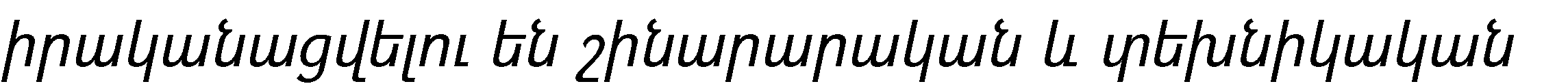 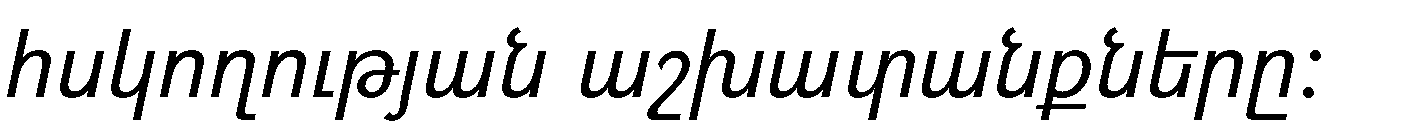 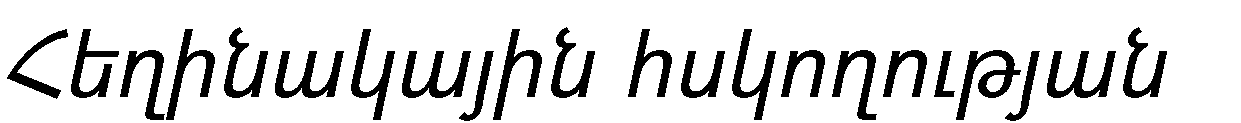 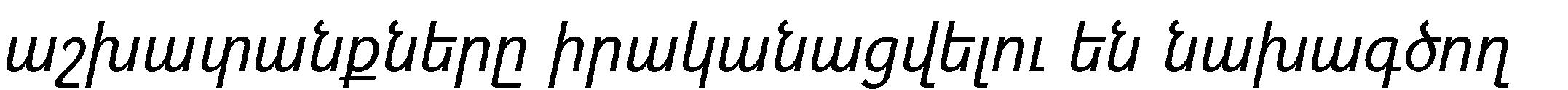 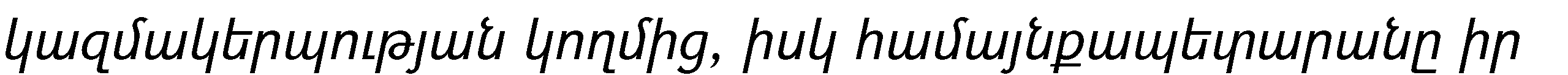 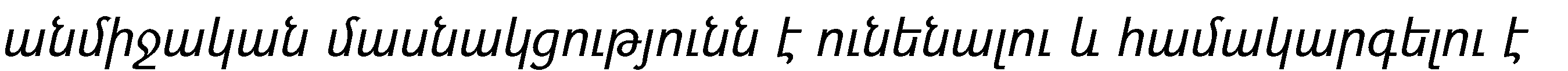 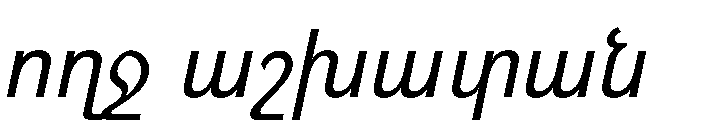 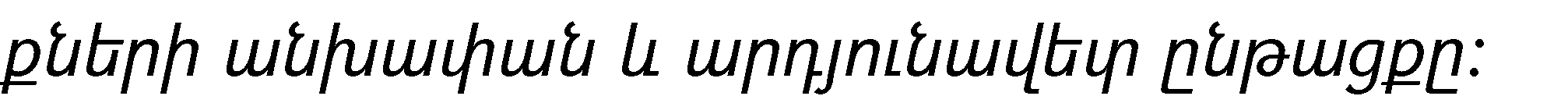 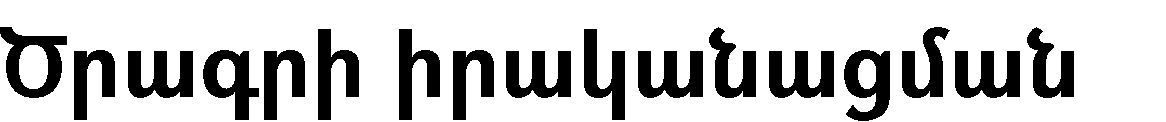 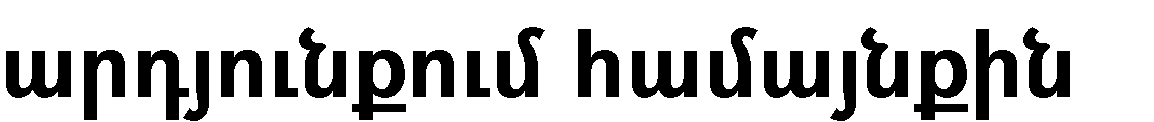 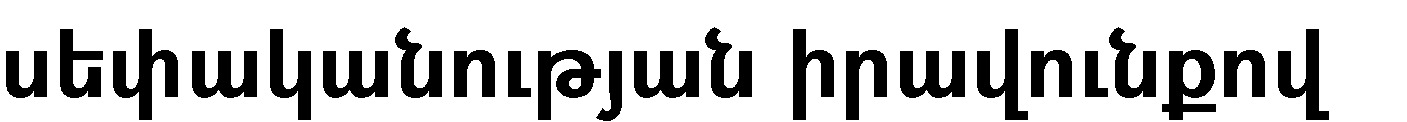 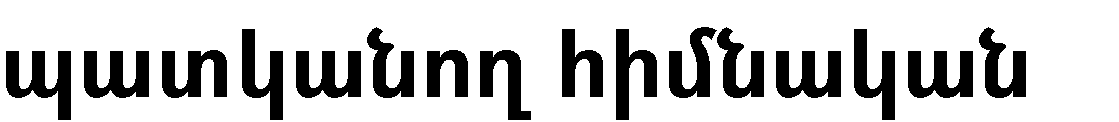 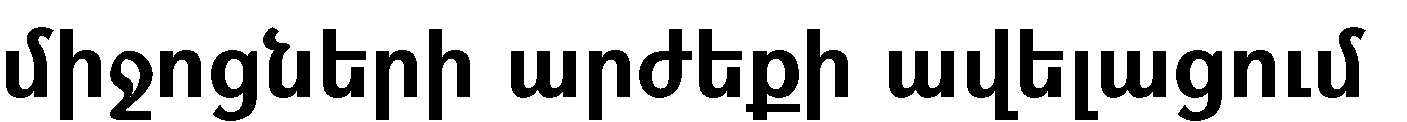 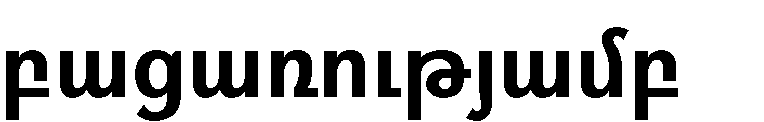 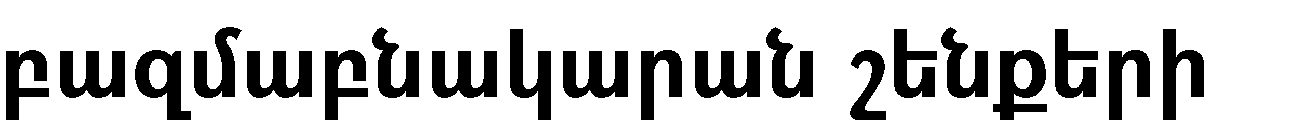 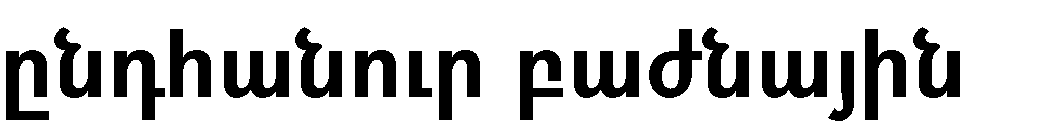 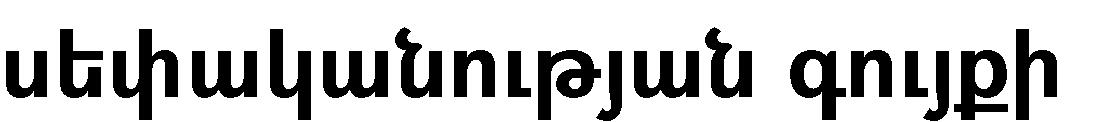 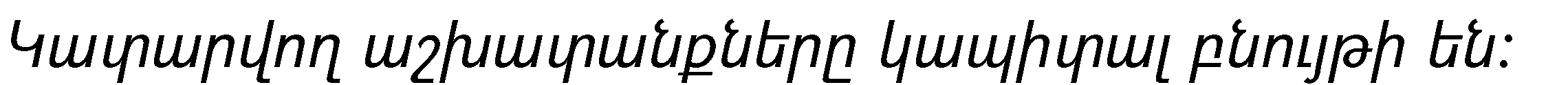 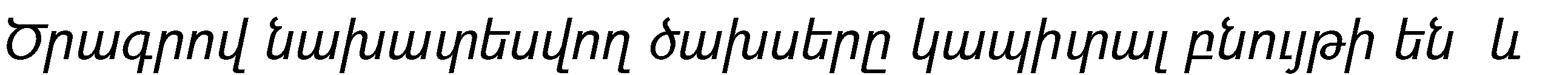 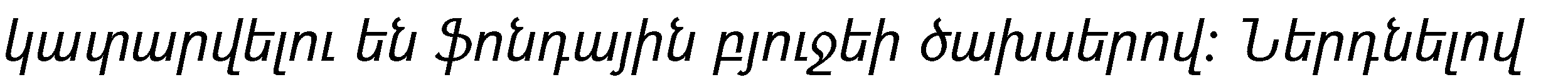 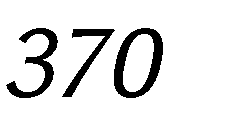 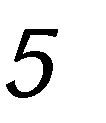 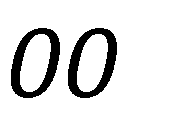 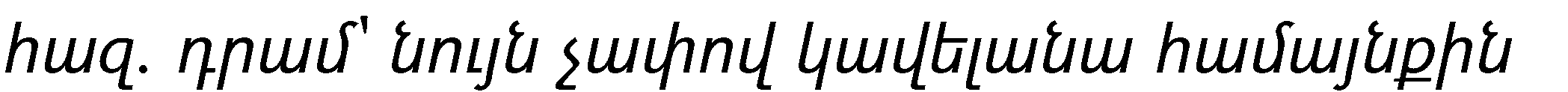 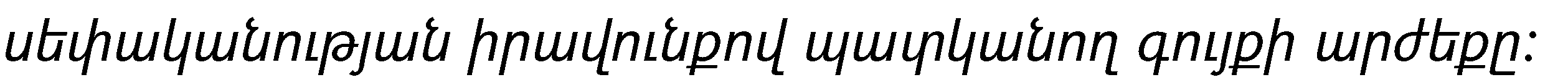 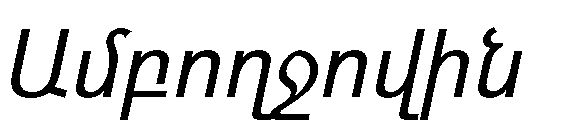 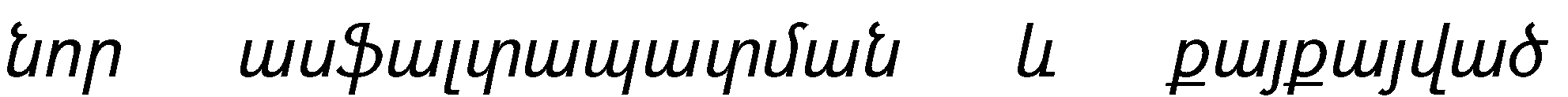 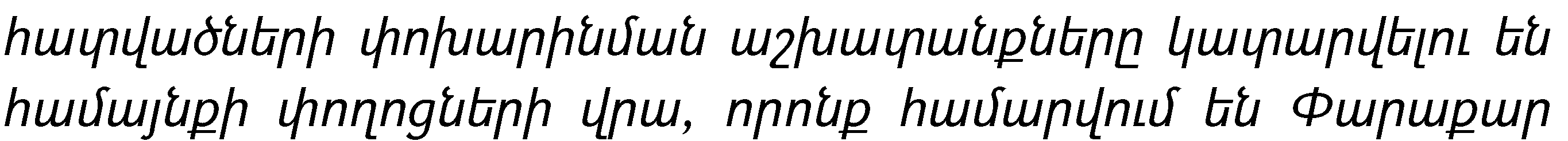 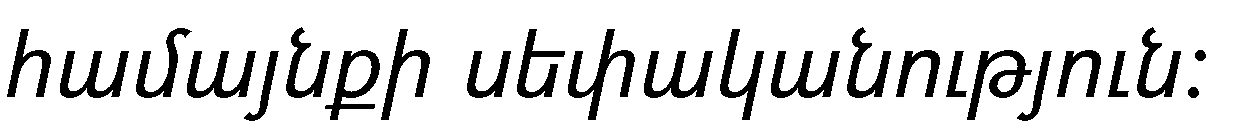 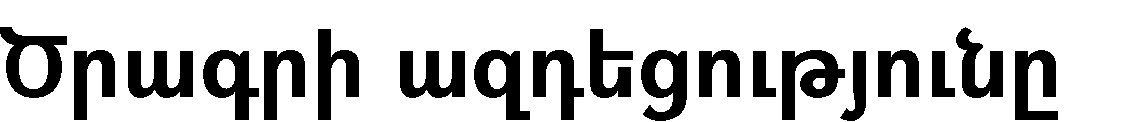 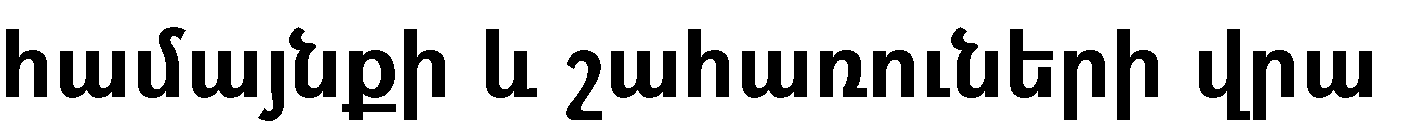 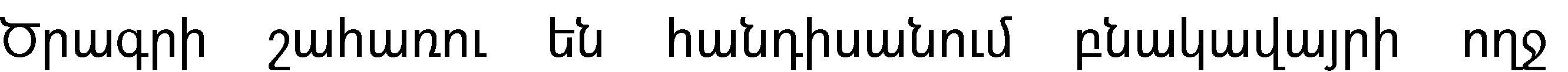 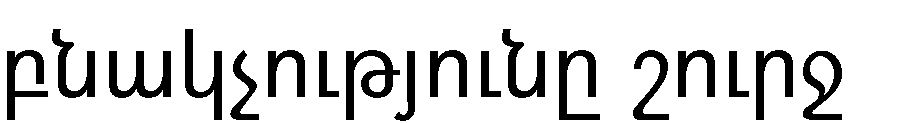 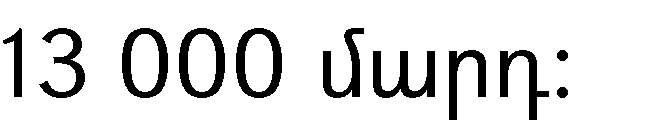 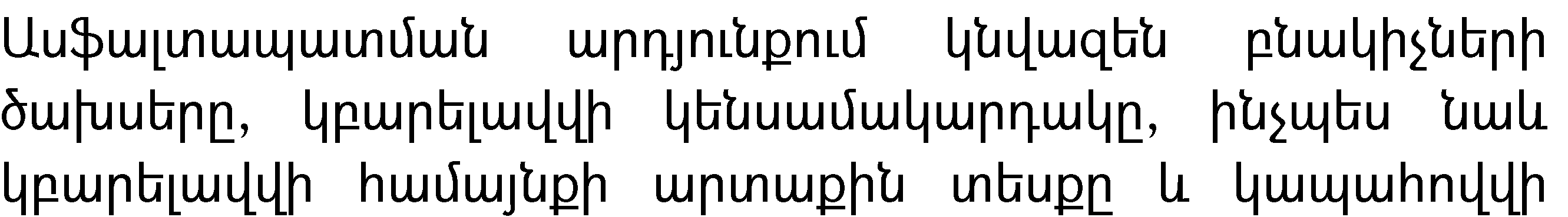 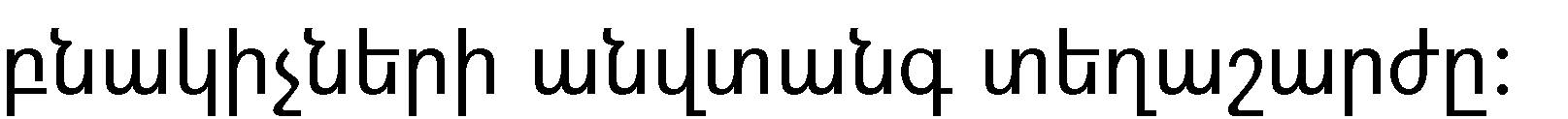 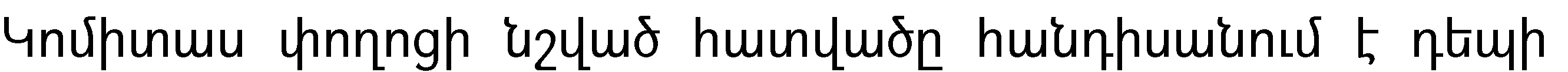 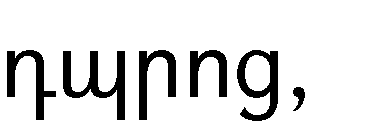 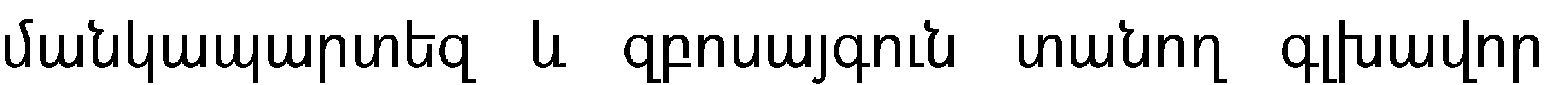 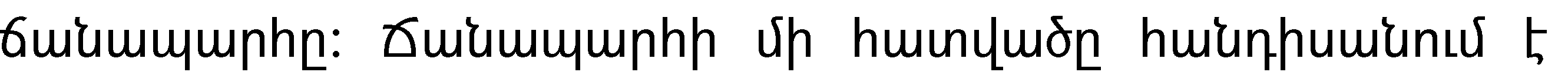 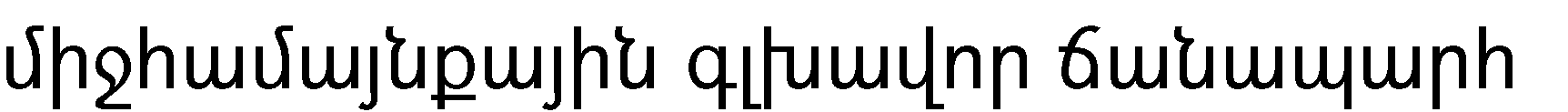 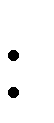 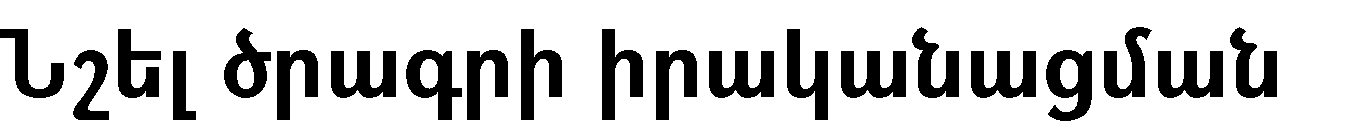 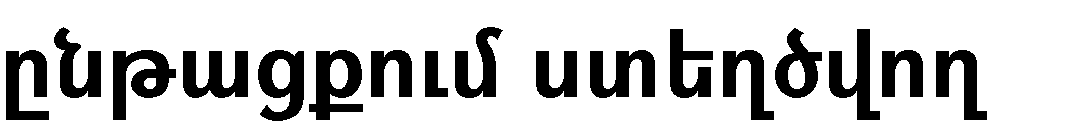 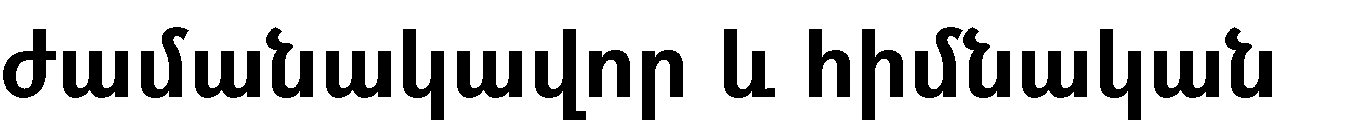 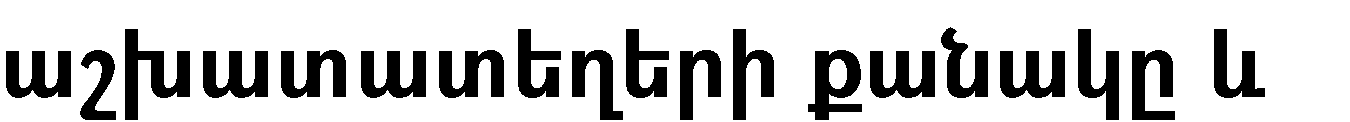 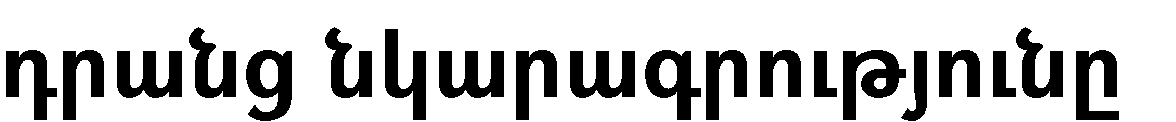 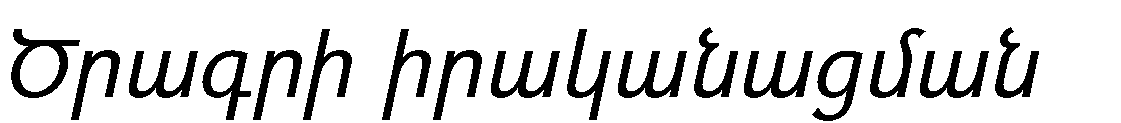 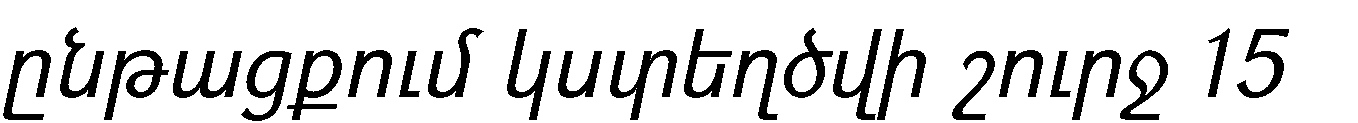 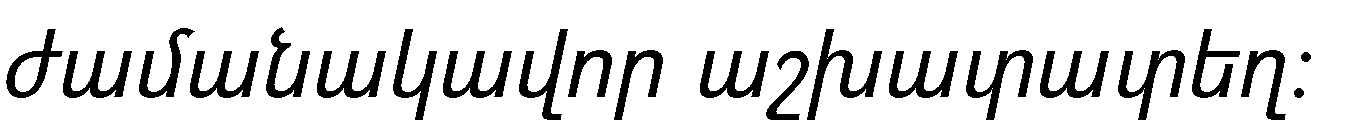 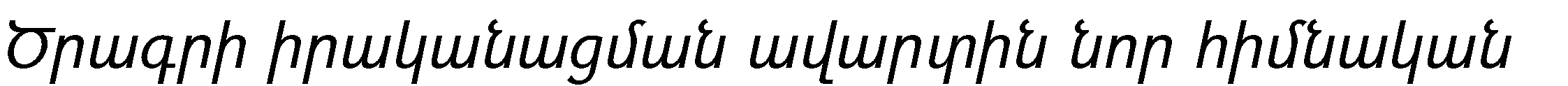 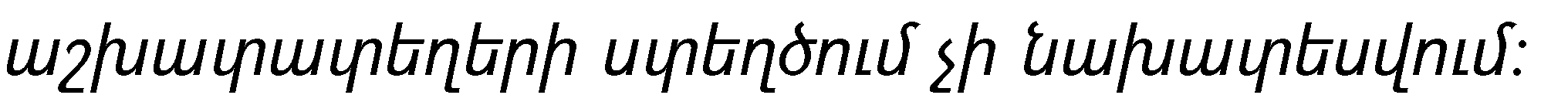 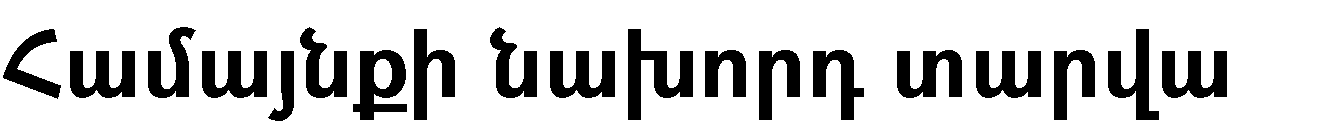 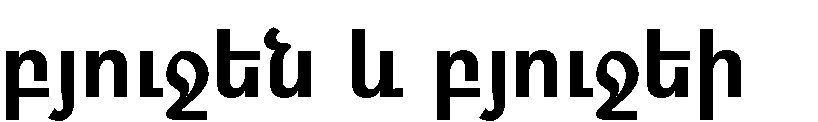 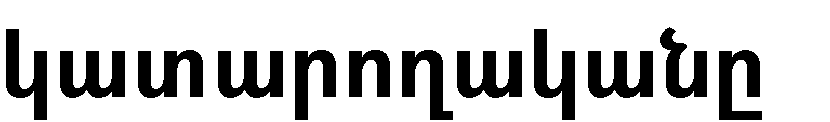 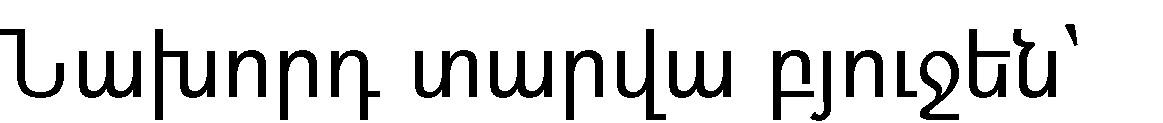 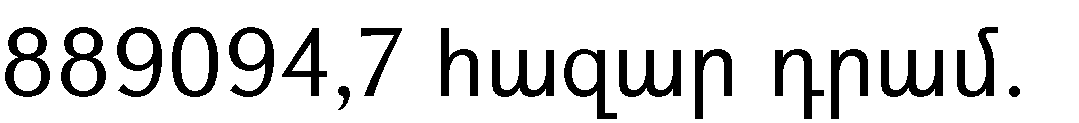 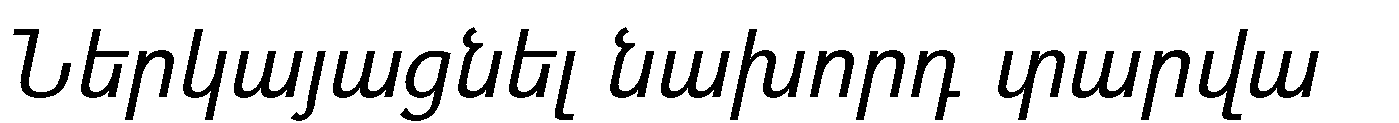 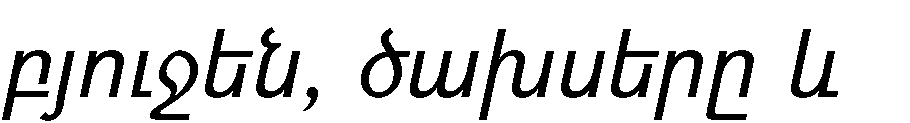 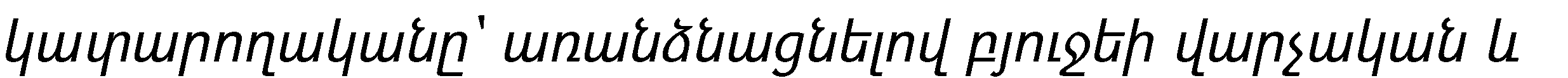 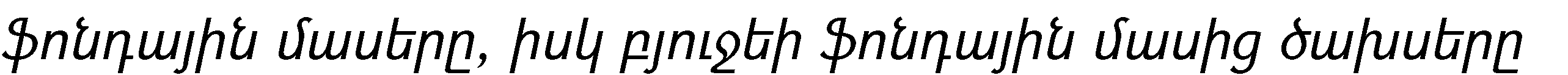 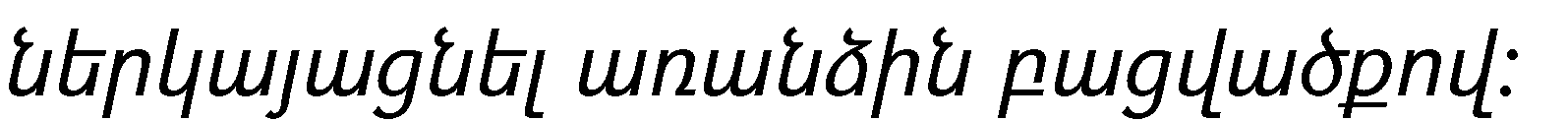 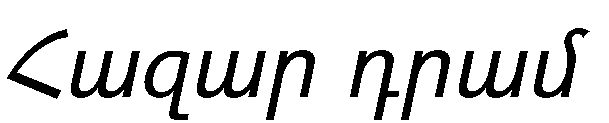 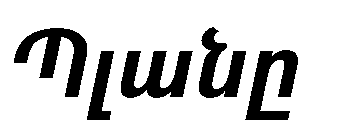 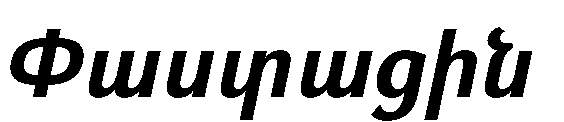 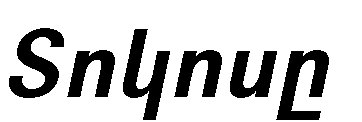 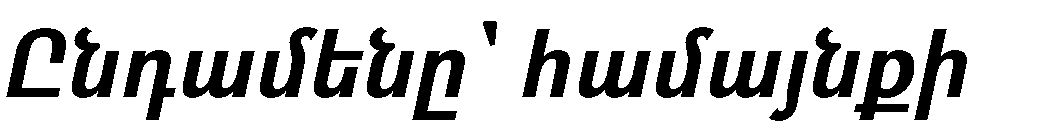 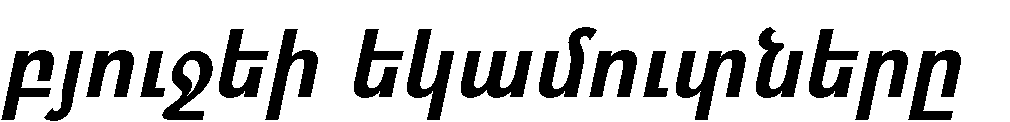 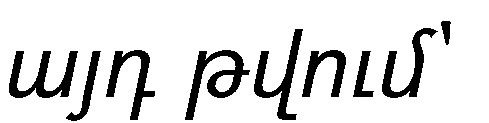 565018,4889094,7157,3413281,9450969109,1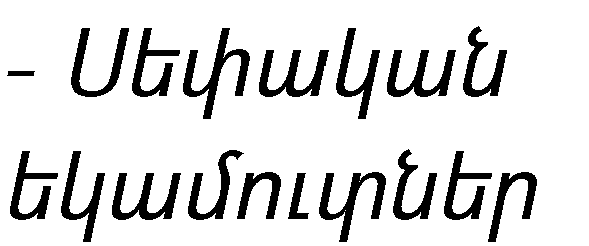 221741,3229661103,5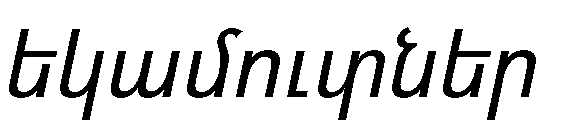 81756,8438981536,9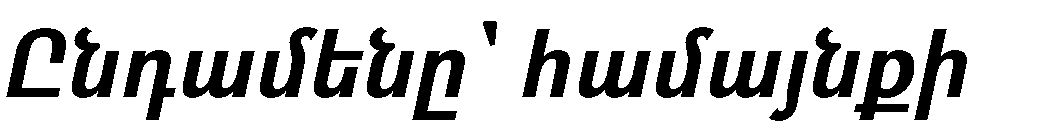 81756,8889094,7157,3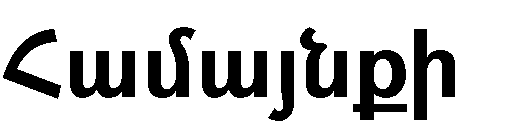 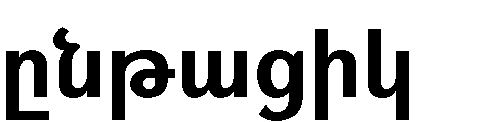 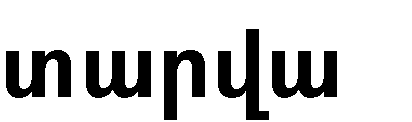 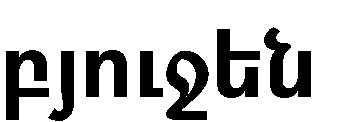 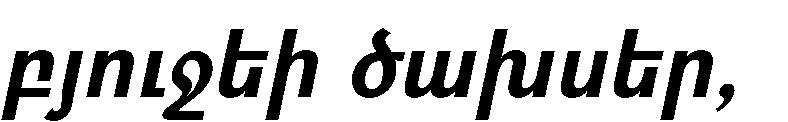 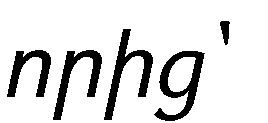 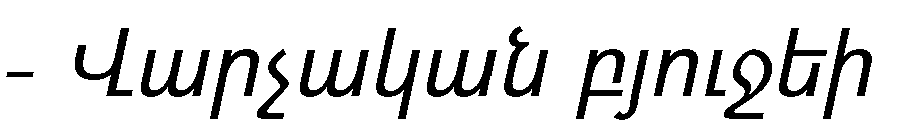 413281 ,9450969450969109,1109,181756,8438981438981536,9536,9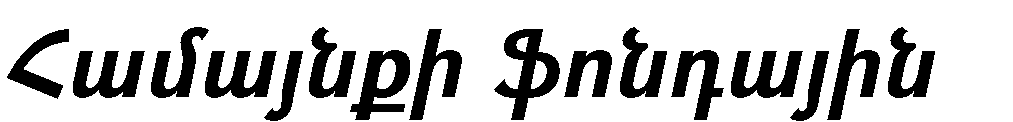 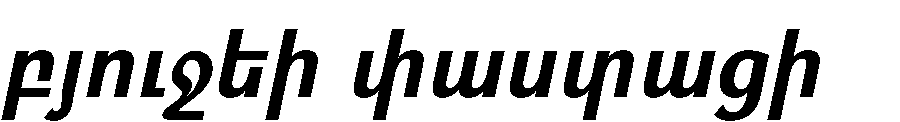 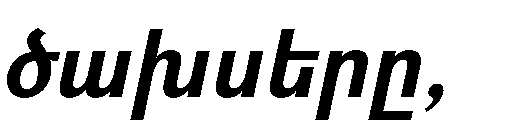 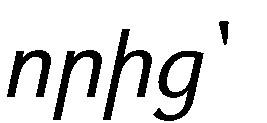 81756,8438981438981536,9536,913329611772911772988,388,3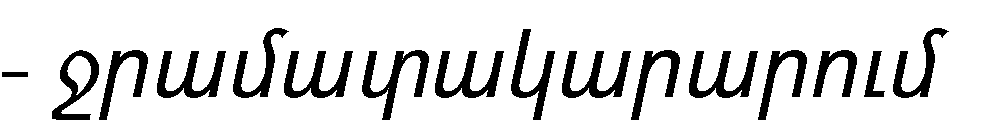 47305463654636598,0198,01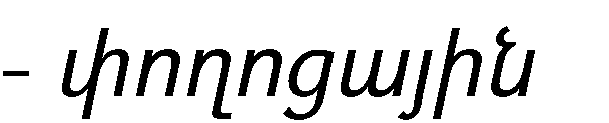 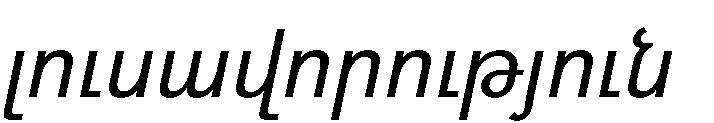 1500013440,313440,389,689,6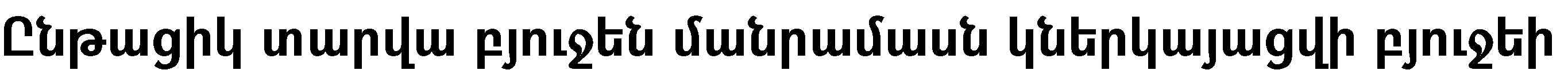 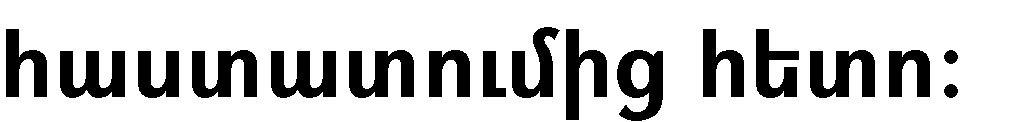 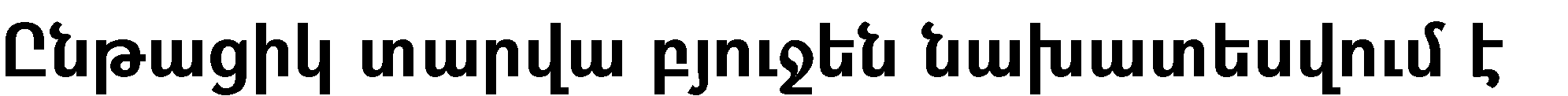 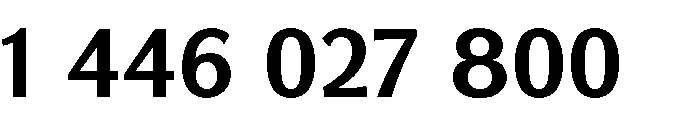 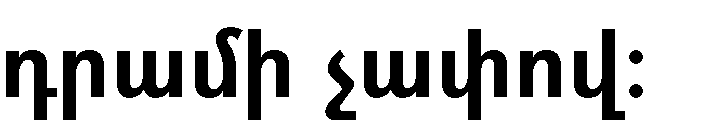 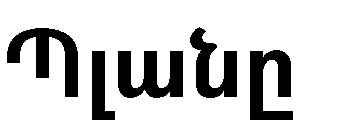 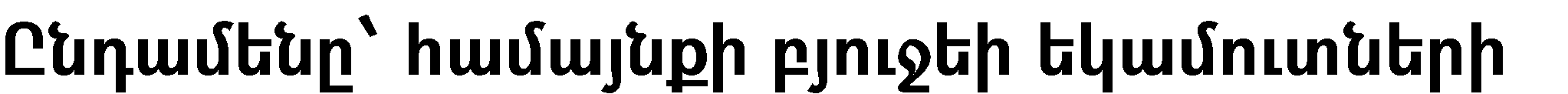 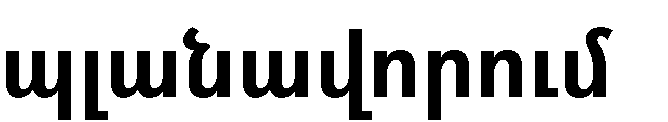 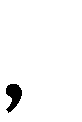 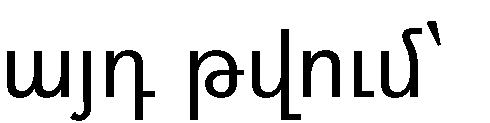 1 446 027 8001 446 027 800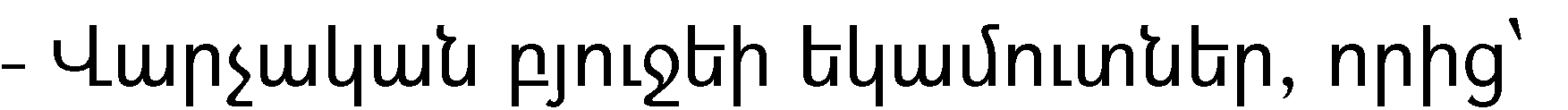 866 027 800866 027 800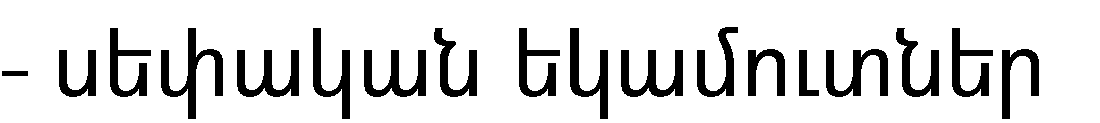 365 000 000365 000 000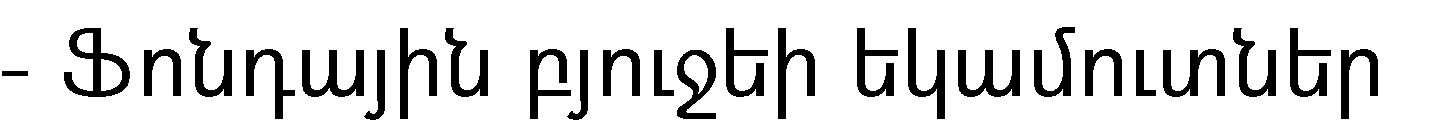 580 000 000580 000 000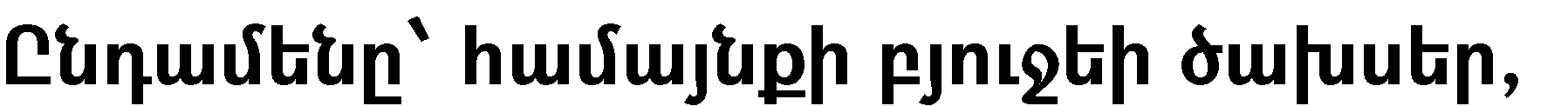 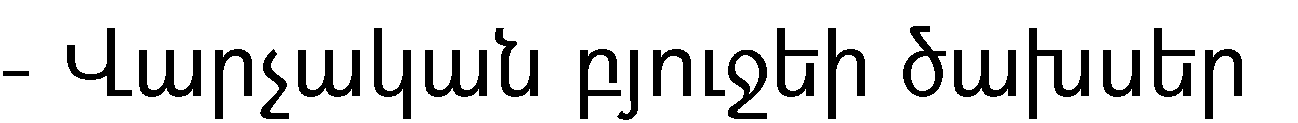 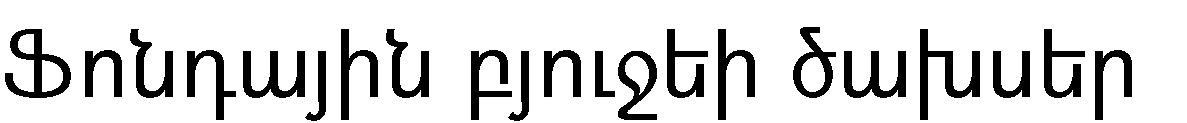 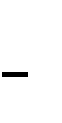 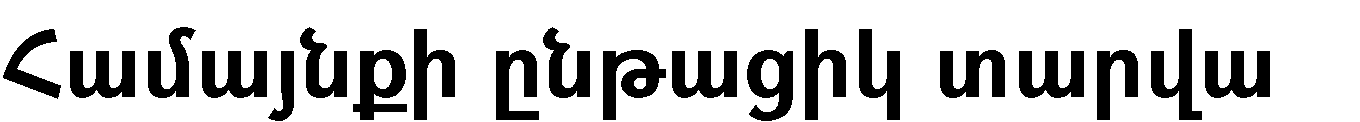 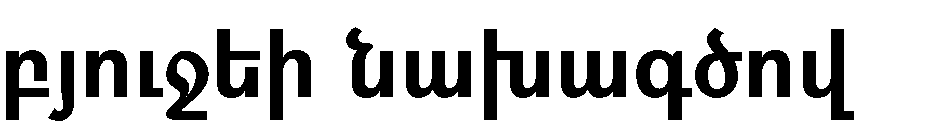 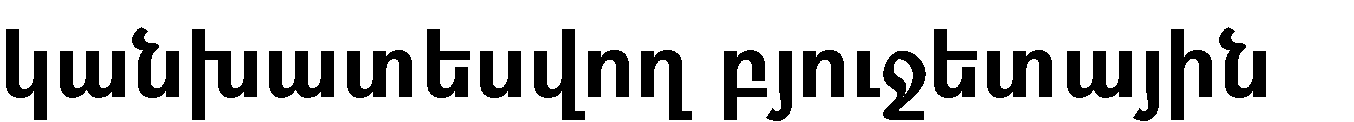 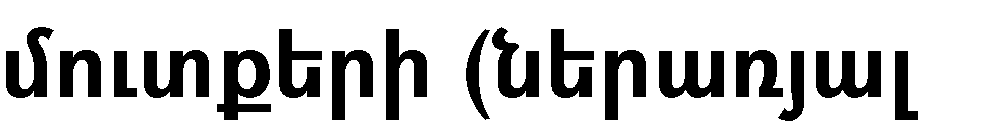 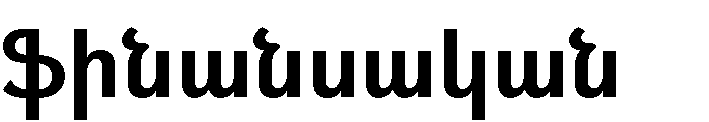 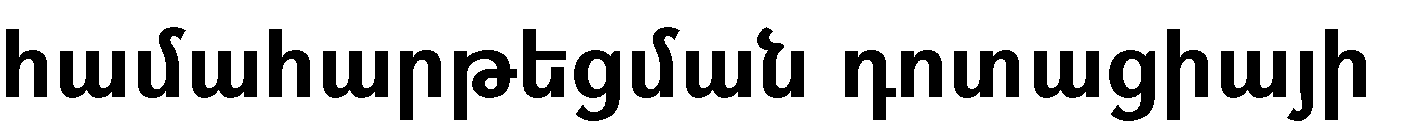 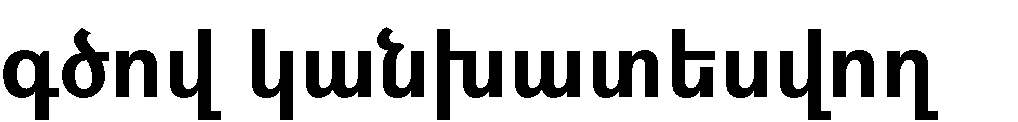 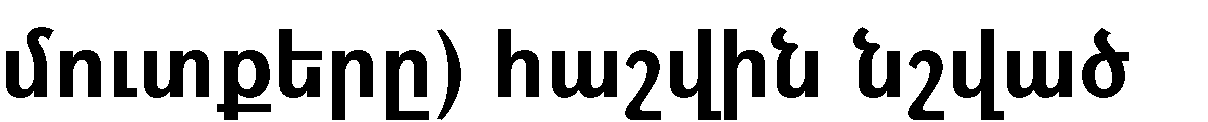 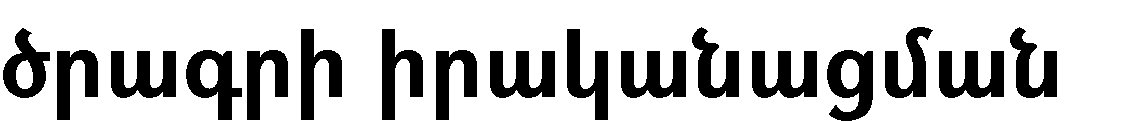 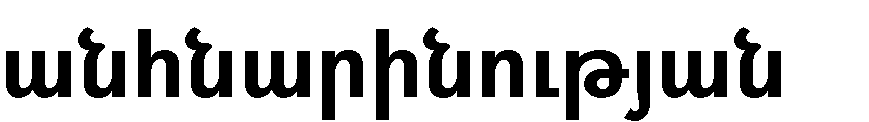 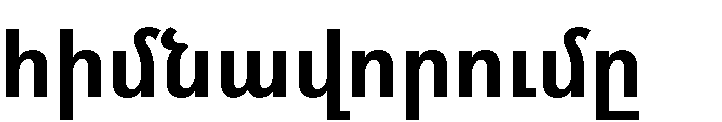 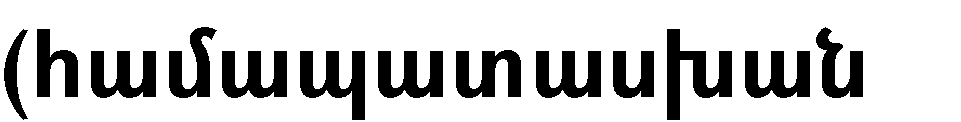 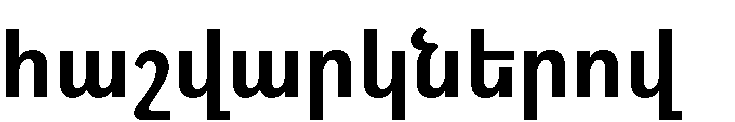 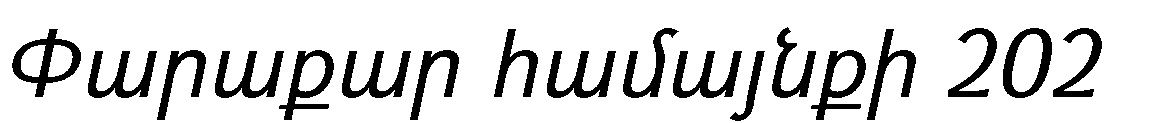 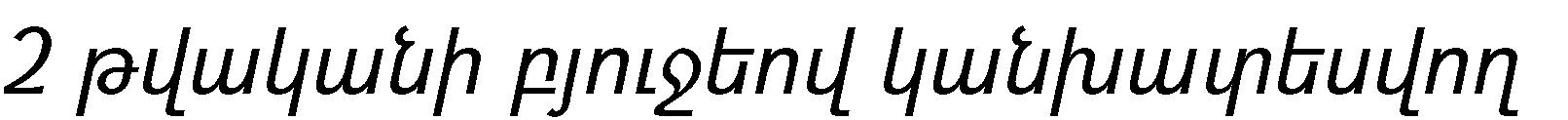 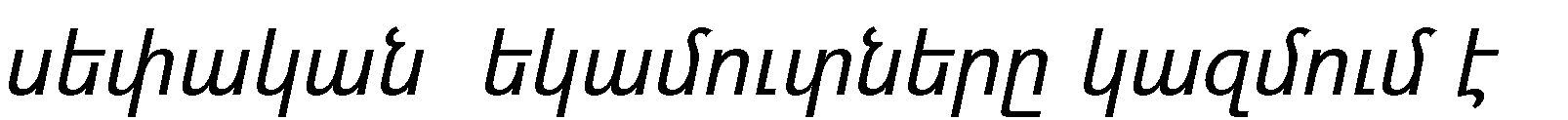 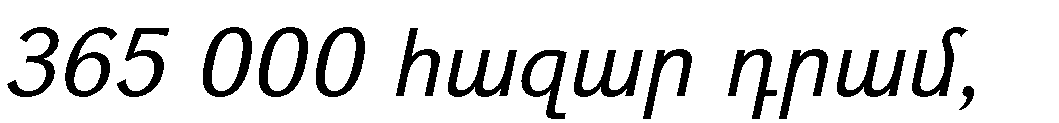 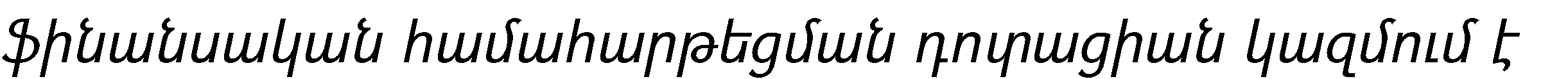 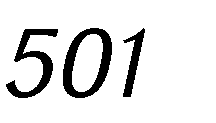 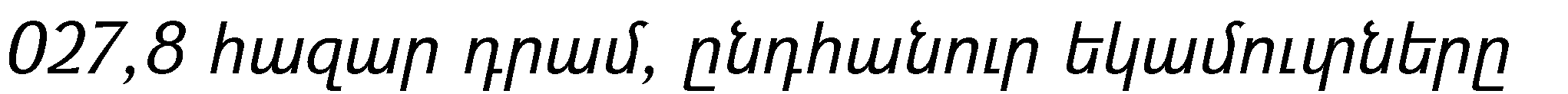 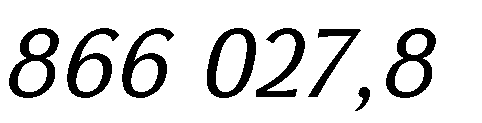 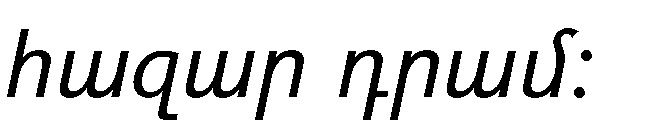 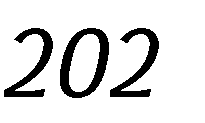 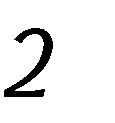 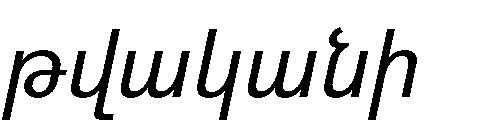 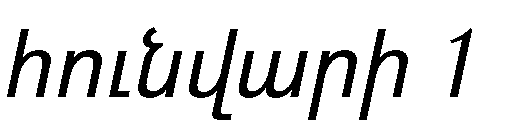 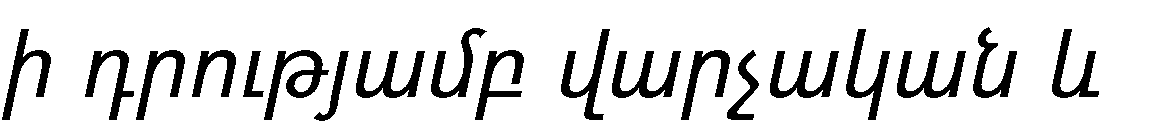 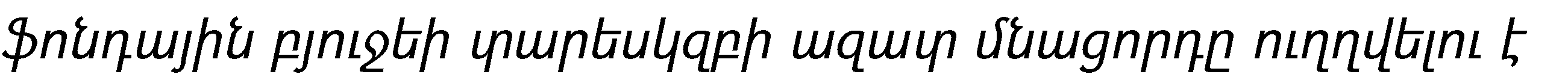 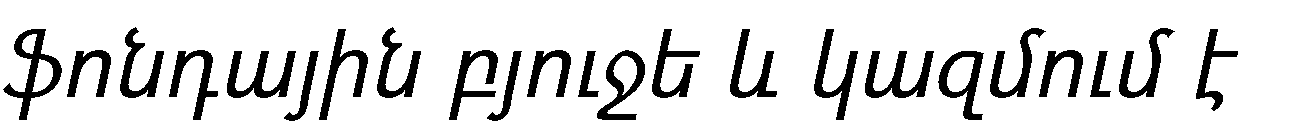 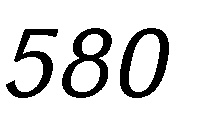 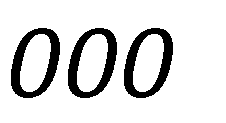 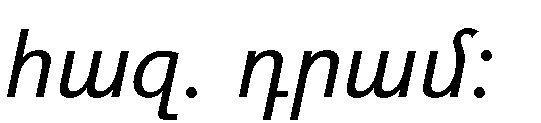 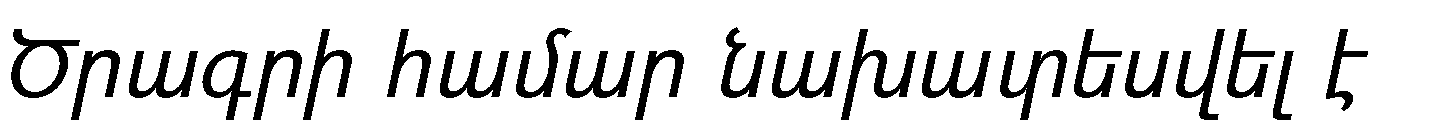 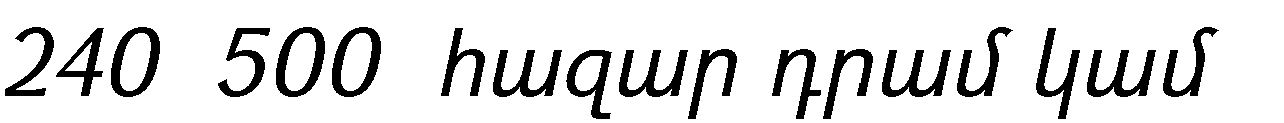 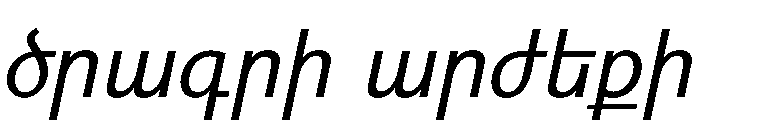 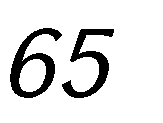 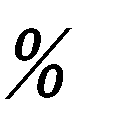 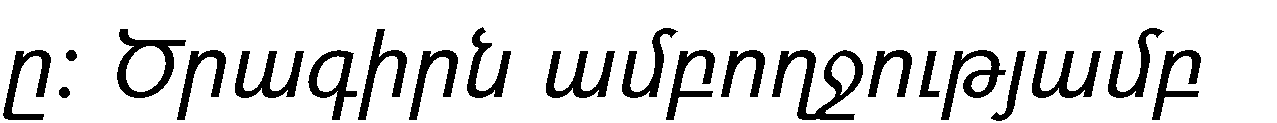 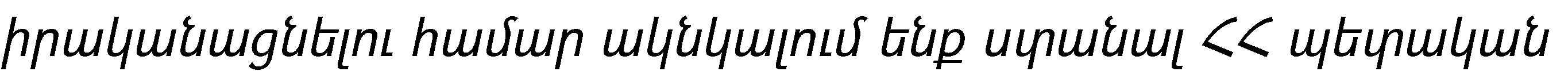 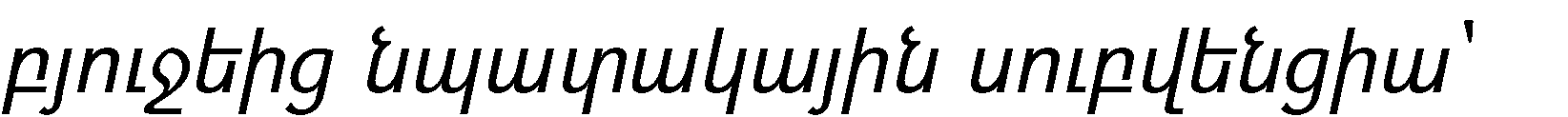 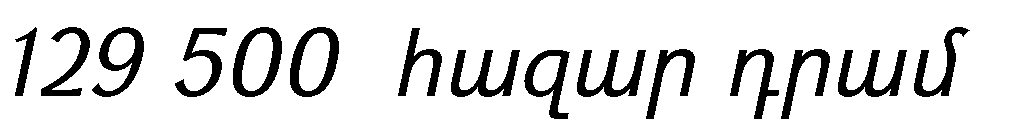 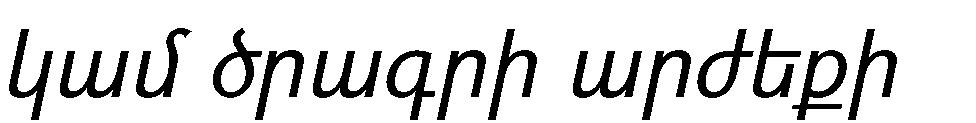 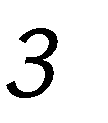 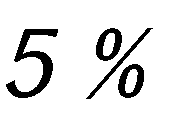 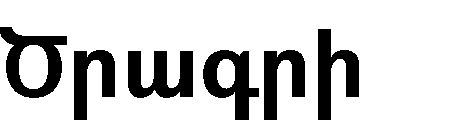 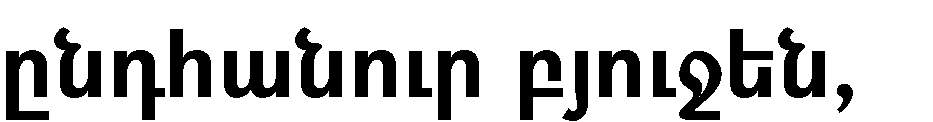 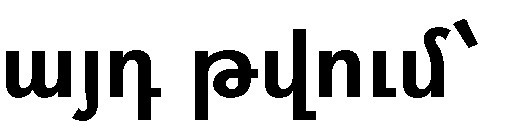 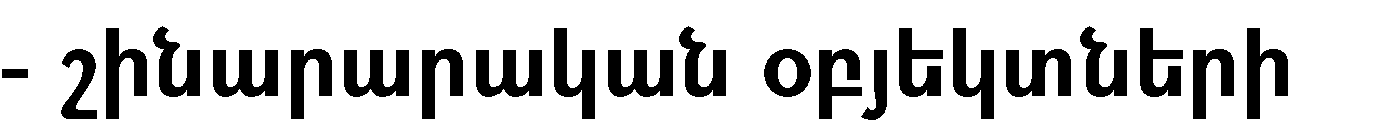 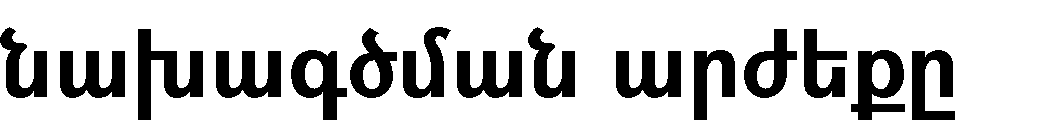 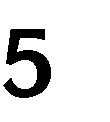 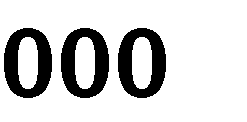 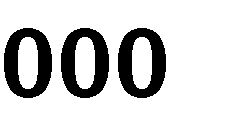 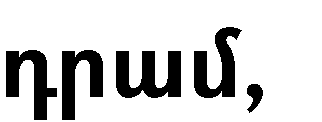 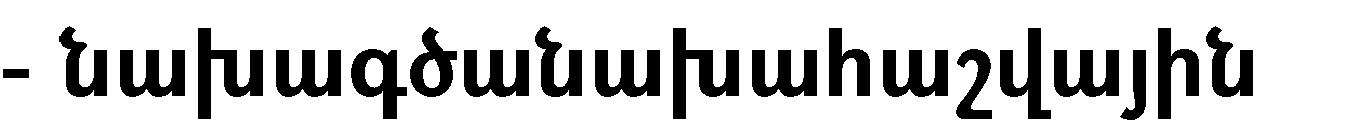 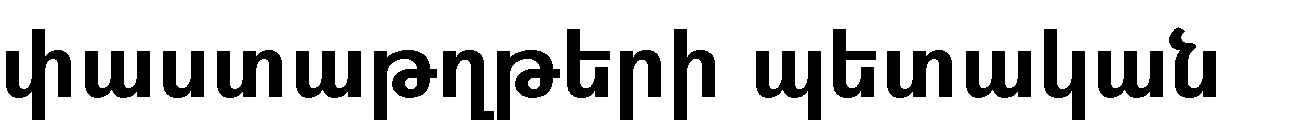 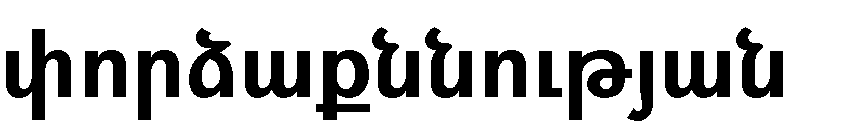 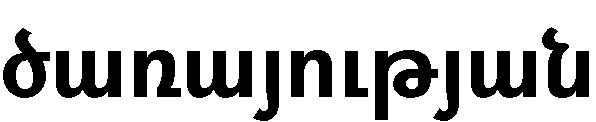 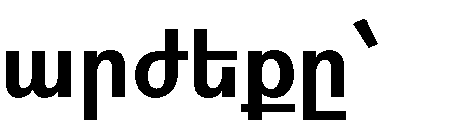 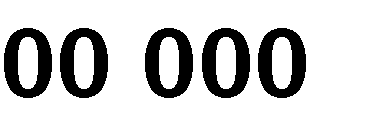 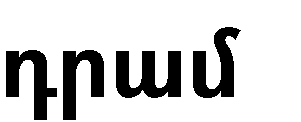 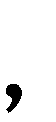 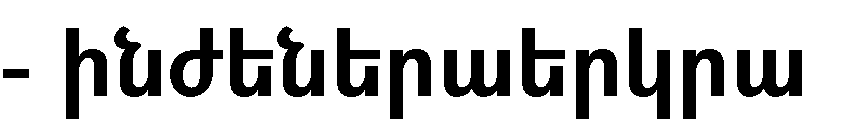 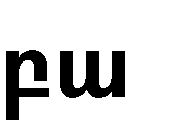 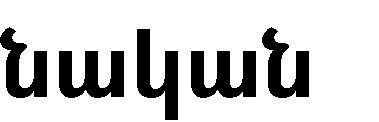 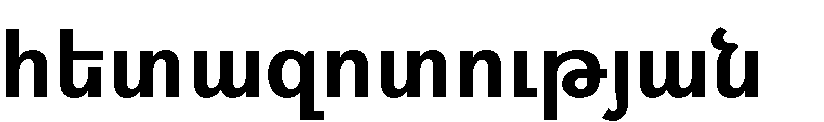 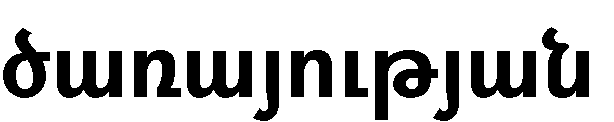 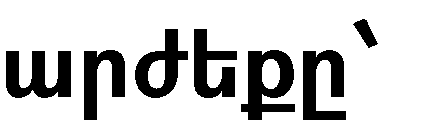 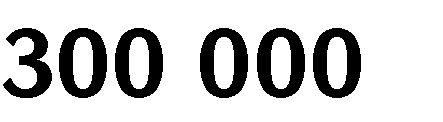 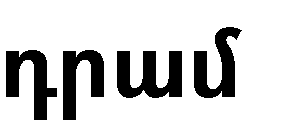 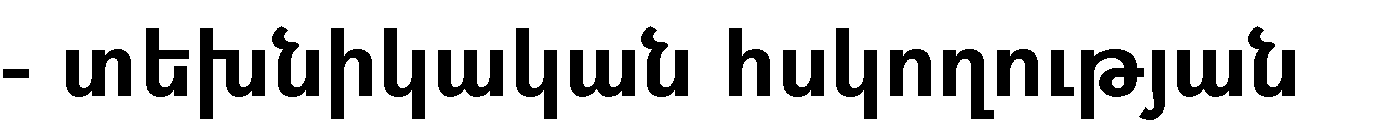 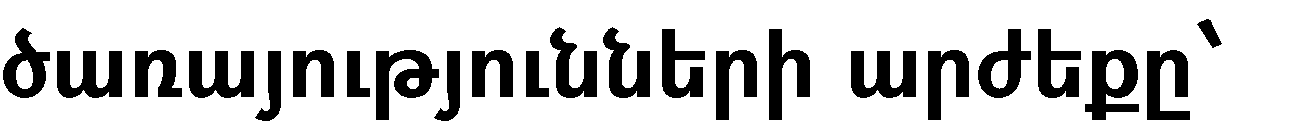 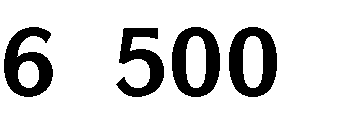 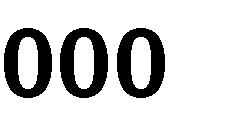 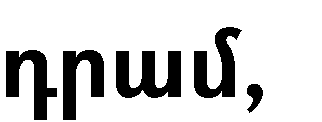 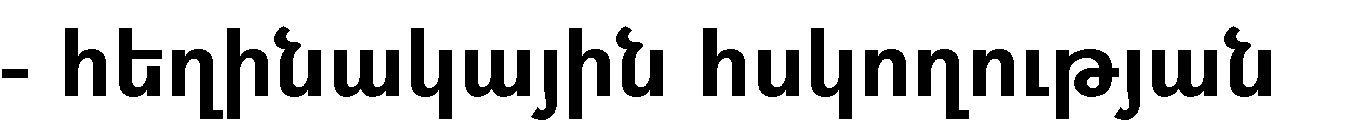 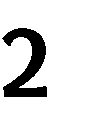 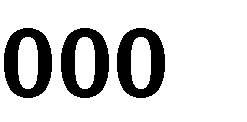 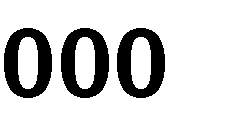 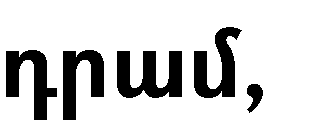 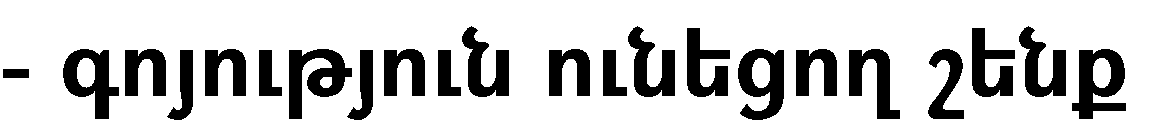 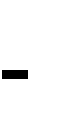 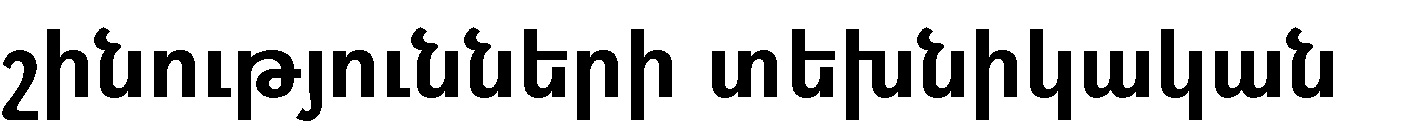 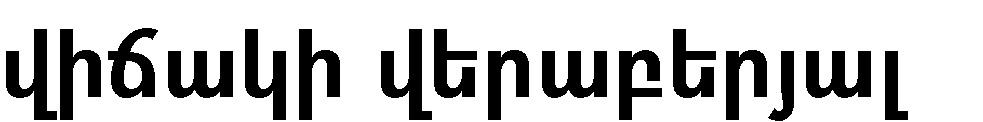 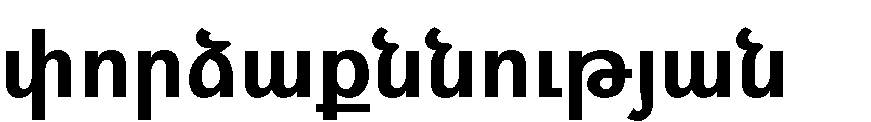 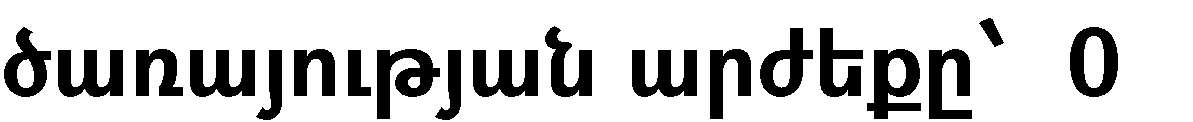 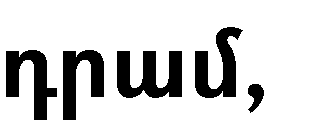 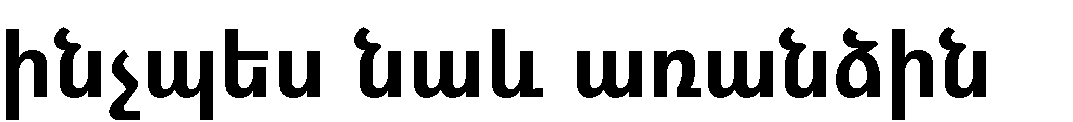 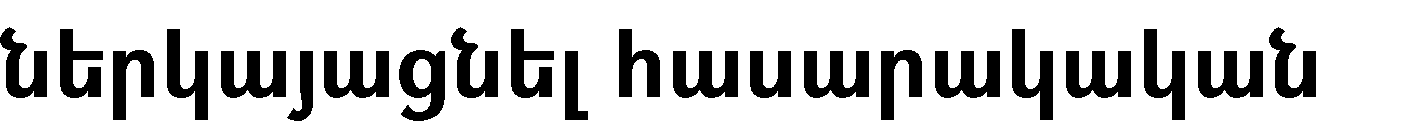 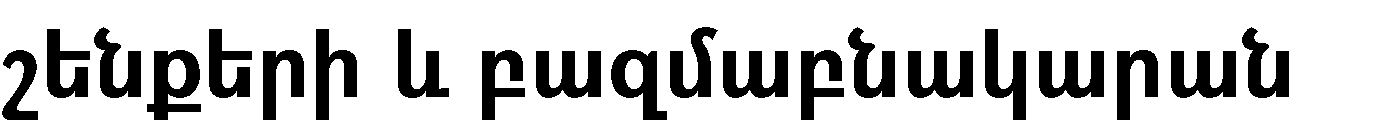 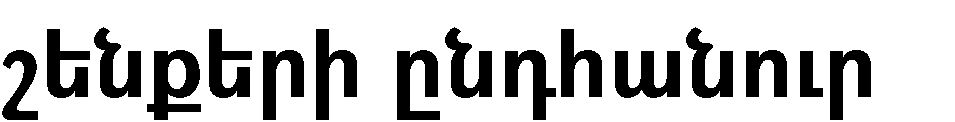 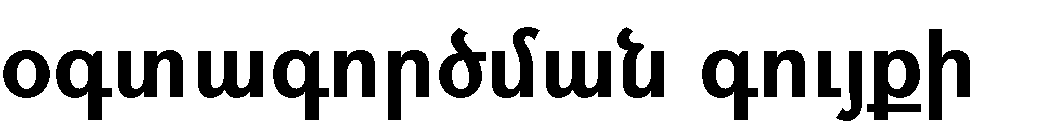 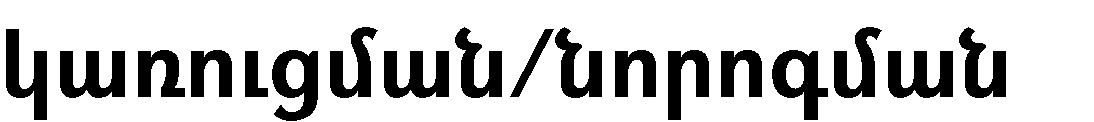 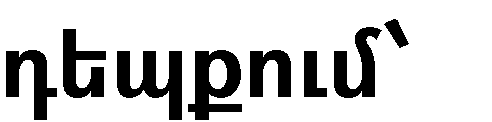 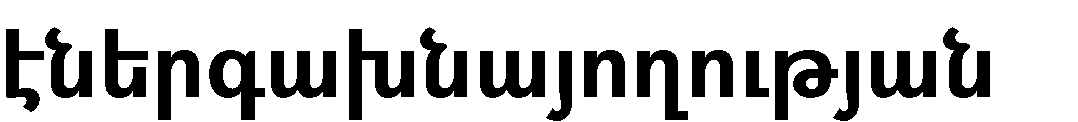 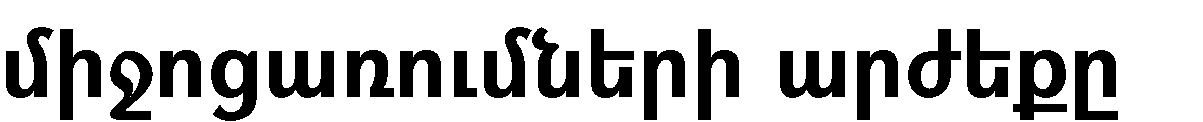 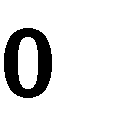 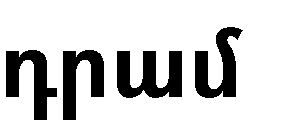 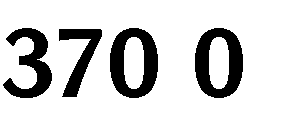 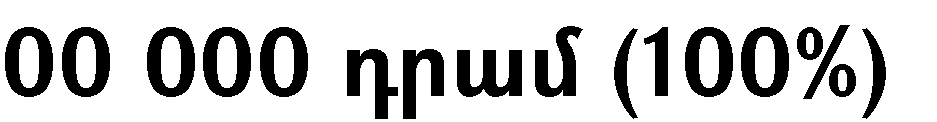 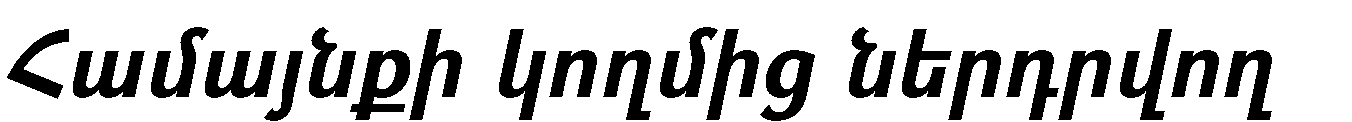 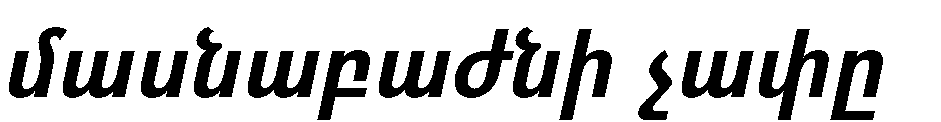 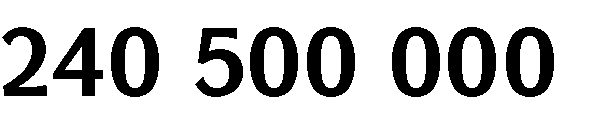 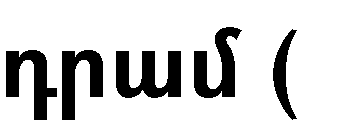 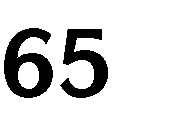 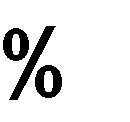 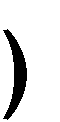 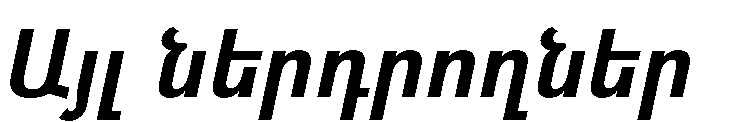 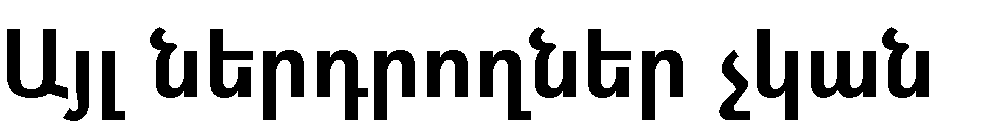 